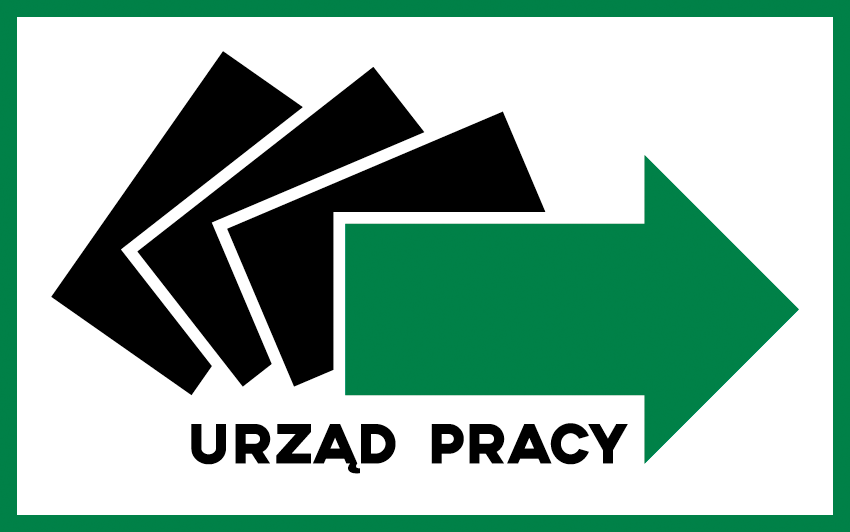 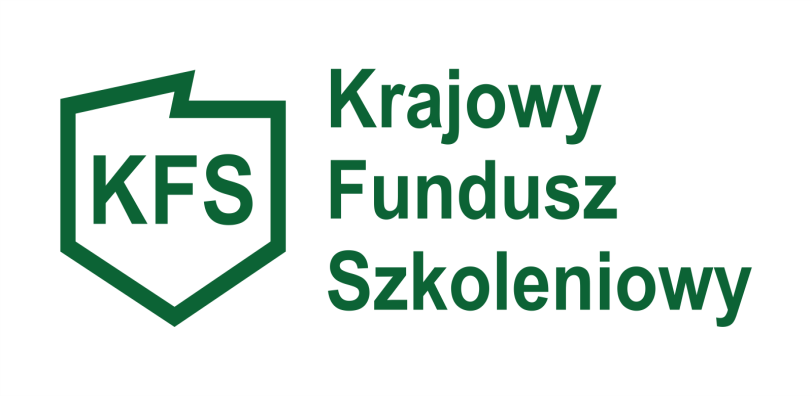 Zasady ubiegania się i rozliczania środkówKrajowego Funduszu Szkoleniowego w Powiatowym Urzędzie Pracy w Świnoujściu w 2024 roku08 stycznia 2024 rokuSPIS TREŚCIWSTĘP	41. PODSTAWY PRAWNE	42. PODSTAWOWE POJĘCIA	53. KTO MOŻE SKORZYSTAĆ Z KFS	64. KTO NIE MOŻE SKORZYSTAĆ Z KFS	75. NA CO MOŻNA PRZEZNACZYĆ KFS	76. PRIORYTETY WYDATKOWANIA KFS (LIMIT ORAZ REZERWA) W ROKU 2024	7A) PRIORYTETY MINISTERSTWA RODZINY, PRACY I POLITYKI SPOŁECZNEJ WYDATKOWANIA LIMITU KFS W ROKU 2024	10B) PRIORYTETY RADY RYNKU PRACY WYDATKOWANIA REZERWY KFS  W ROKU 2024	167. KOSZTY NIEFINANSOWANE Z KFS	188. WYSOKOŚĆ WSPARCIA W RAMACH KFS I ZASADY WYDATKOWANIA OTRZYMANYCH ŚRODKÓW	209. ZOBOWIĄZANIA PRACODAWCY	2110. TRYB PRZYZNAWANIA ŚRODKÓW	2111. ROZLICZENIE DOFINANSOWANIA	2412. KONTROLA	2513. OCHRONA DANYCH OSOBOWYCH	2614. ZAŁĄCZNIKI	27Załącznik Nr 1 -  „WNIOSEK o dofinansowanie kosztów kształcenia ustawicznego pracowników i  pracodawców w formie Krajowego Funduszu Szkoleniowego”	27Załącznik Nr 2 – „Załącznik Nr 1 do wniosku o dofinansowanie kosztów kształcenia ustawicznego pracowników i pracodawców w formie Krajowego Funduszu Szkoleniowego”	34Załącznik Nr 3 – „Załącznik Nr 2 do wniosku o dofinansowanie kosztów kształcenia ustawicznego pracowników i pracodawców w formie Krajowego Funduszu Szkoleniowego - Oświadczenie Wnioskodawcy (podmiotu prowadzącego działalność gospodarczą, niepublicznego przedszkola, niepublicznej szkoły, producenta rolnego *) o otrzymanej pomocy publicznej de minimis”	35Załącznik Nr 4 - „Załącznik Nr 3 do wniosku o dofinansowanie kosztów kształcenia ustawicznego pracowników i pracodawców w formie Krajowego Funduszu Szkoleniowego – PROGRAM SZKOLENIA I/LUB STUDIÓW PODYPLOMOWYCH I/LUB EGZAMINU”	36WSTĘPKrajowy Fundusz Szkoleniowy, w skrócie KFS, jest to instrument rynku pracy wprowadzony w 2014 roku nowelizacją ustawy o promocji zatrudnienia i instytucjach rynku pracy  (Dz. U. z 2023 roku, poz.735 z późn. zm. ). Jego istotą  jest przeznaczenie części składki odprowadzanej przez pracodawców na Fundusz Pracy na wsparcie kształcenia ustawicznego podejmowanego z inicjatywy lub za zgodą pracodawcy.KFS adresowany jest zarówno do pracowników jak i pracodawców, którzy chcieliby skorzystać z różnych form kształcenia ustawicznego. Głównym celem KFS jest zapobieganie utracie zatrudnienia przez osoby pracujące z powodu kompetencji nieadekwatnych do wymagań dynamicznie zmieniającej się gospodarki.                                       O dofinansowanie kosztów kształcenia ustawicznego mogą wystąpić wszystkie podmioty definiowane jako pracodawcy, w rozumieniu w art. 2 ust. 1 pkt 25 ustawy                    o promocji zatrudnienia i instytucjach rynku pracy, tj.  każda jednostka organizacyjna, chociażby nie posiadała osobowości prawnej, a także osoba fizyczna, jeżeli zatrudnia co najmniej jednego pracownika. Nie ma znaczenia, na jaki rodzaj umowy o pracę zatrudnieni są pracownicy korzystający z kształcenia wspieranego środkami KFS,                     a także czy jest to praca na pełen czy część etatu. Środki KFS przekazane pracodawcom prowadzącym działalność gospodarczą w rozumieniu prawa konkurencji UE, stanowią pomoc de minimis. Zasady tworzenia i wydatkowania KFS regulują przepisy ww. ustawy: art. 69a i 69b mówi  o utworzeniu i przeznaczeniu środków KFS, art. 109 ust. 2d-2n określa zasady podziału środków KFS i ustalenia  limitów,art. 22 ust 1 i 4 pkt 3 i 4 określa zadania Rady Rynku Pracy, art. 4 ust. 1 pkt 7, lit. h - i wskazuje zadania ministra właściwego do spraw pracy, art. 8 ust. 1 pkt 2a określa zadania samorządu województwa, art. 9 ust. 1 pkt 3c określa zadania samorządu powiatu.Rozporządzenie Ministra Pracy i Polityki Społecznej w sprawie przyznawania środków z Krajowego Funduszu Szkoleniowego określa natomiast szczegółowy sposób              i tryb przyznania pracodawcom środków na kształcenie ustawiczne.1. PODSTAWY PRAWNEUstawa z dnia 20 kwietnia 2004 r. o promocji zatrudnienia i instytucjach rynku pracy (tekst jednolity Dz. U. z 2023 r. poz. 735);Rozporządzenie Ministra Pracy i Polityki Społecznej z dnia 14 maja 2014 r.                         w sprawie przyznawania środków z Krajowego Funduszu Szkoleniowego (Dz. U.                   z 2018 roku poz. 117 );Rozporządzenie Ministra Rodziny, Pracy i Polityki Społecznej z 16 grudnia 2016 r. zmieniające rozporządzenie w sprawie przyznawania środków z Krajowego Funduszu Szkoleniowego  (Dz. U. z  2018 r. poz. 117);Ustawa z dnia 26 czerwca 1974 r. Kodeks pracy (tekst jednolity Dz. U. z 2023 poz. 1465);Ustawa z dnia 10 maja 2018 r. o ochronie danych osobowych (tekst jednolity                    Dz. U. z 2019 roku poz. 1781);Ustawa z dnia 21 lutego 2019r. (Dz. U. z 2019 poz. 730) o zmianie niektórych ustaw w związku z zapewnieniem stosowania rozporządzenia Parlamentu Europejskiego i Rady (UE) 2016/679 z dnia 27 kwietnia 2016 r. w sprawie ochrony osób fizycznych w związku z przetwarzaniem danych osobowych i w sprawie swobodnego przepływu takich danych oraz uchylenia dyrektywy 95/46/WE (ogólne rozporządzenie o ochronie danych).Ustawa z dnia 23 kwietnia 1964 r. Kodeks cywilny (tekst jednolity Dz. U. z 2023 r. poz. 1610);Ustawa z dnia 27 sierpnia 2009 r. o finansach publicznych (tekst jednolity Dz. U.                      z 2023 r. poz. 1270);Rozporządzenie Ministra Edukacji Narodowej z dnia 26 lipca 2019 r. zmieniające rozporządzenie  w sprawie kształcenia ustawicznego w formach pozaszkolnych (Dz. U. z 2019 roku poz. 1533);Ustawa z dnia 11 marca 2004 r. o podatku od towarów i usług (Dz. U. z 2023 r.                 poz.1570);Ustawa z dnia 6 marca 2018 r. prawo przedsiębiorców (Dz. U. z 2023 r. poz.221);Rozporządzenie Ministra Finansów z dnia 20 grudnia 2013 r. w sprawie zwolnień odpodatku od towarów i usług oraz warunków stosowania tych zwolnień (Dz. U. z 2023r. poz. 955 z późn. zm.); Rozporządzenie Komisji (UE) Nr 2023/2831 z dnia 13 grudnia 2023 r. w sprawie stosowania art. 107 i 108 Traktatu o funkcjonowaniu Unii Europejskiej do pomocy de minimis (Dz. Urz. UE L 2023.2831);Rozporządzenie Komisji (UE) Nr 1407/2013 z dnia 18 grudnia 2013 r. w sprawie stosowania art. 107 i 108 Traktatu o funkcjonowaniu Unii Europejskiej do pomocy de minimis w sektorze rolnym (Dz. Urz. UE L 2013.352.9);Rozporządzenia Komisji (UE) nr 717/2014 z dnia 27 czerwca 2014 r. w sprawie stosowania art. 170 i 108 Traktatu o funkcjonowaniu Unii Europejskiej do pomocy de mini mis w sektorze rybołówstwa i akwakultury (Dz. U.UE L 2014.190.45) Ustawa z dnia 30 kwietnia 2004 r. o postępowaniu w sprawach dotyczących pomocypublicznej (tekst jednolity Dz. U. z 2023 r. poz. 702);Rozporządzenie Rady Ministrów z dnia 29 marca 2010 r. w sprawie zakresu informacji przedstawianych przez podmiot ubiegający się o pomoc de minimis (Dz. U. 2010 r. Nr 53, poz. 311);Rozporządzenie Rady Ministrów z dnia 11 czerwca 2010 r. w sprawie informacji składanych przez podmioty ubiegające się o pomoc de minimis w rolnictwie lub rybołówstwie (Dz. U. Nr 121 z 2010 roku, poz. 810 z późn. zm); Rozporządzenia Komisji (UE) nr 651/2014 z dnia 17 czerwca 2014 r. uznającego niektóre rodzaje pomocy za zgodne z rynkiem wewnętrznym  w zastosowaniu art. 107 i 108 Traktatu (Dz. Urz. UE L.2014.187.1).2. PODSTAWOWE POJĘCIAIlekroć w niniejszych „Zasadach” jest mowa o:1. pracodawcy – należy przez to rozumieć jednostkę organizacyjną, chociażby nie posiadała osobowości prawnej, a także osobę fizyczną, jeżeli zatrudniają one co najmniejjednego pracownika, zgodnie z art. 2 ust 1 pkt. 25 Ustawy z dnia 20 kwietnia 2004 r.                  o promocji zatrudnienia i instytucjach rynku pracy,2. pracowniku – oznacza to osobę zatrudnioną na podstawie umowy o pracę, powołania, wyboru, mianowania lub spółdzielczej umowy o pracę, zgodnie z art. 2 ustawy z dnia 26 czerwca 1974 r. Kodeks pracy. Uwaga! pracownikiem nie jest osoba współpracująca.Definicję osoby współpracującej określa art. 8 ust. 11 Ustawy o systemie ubezpieczeń społecznych. Za osobę współpracującą uważa się: małżonka, dzieci drugiego małżonka dzieci przysposobione, rodziców, macochę i ojczyma oraz osoby przysposabiające, jeżeli pozostają z nimi we wspólnym gospodarstwie domowym i współpracują przy prowadzeniu tej działalności. O statusie osoby współpracującej, w zakresie ustawy o systemie ubezpieczeń społecznych, decyduje współpraca przy prowadzeniu działalności gospodarczej, ścisła więź rodzinna z osobą prowadzącą tę działalność oraz prowadzenie wspólnego gospodarstwa domowego.3. mikroprzedsiębiorstwie – oznacza to przedsiębiorcę, który w co najmniej jednym                 z dwóch ostatnich lat obrotowych zatrudniał średniorocznie mniej niż 10 pracowników oraz osiągnął roczny obrót netto ze sprzedaży towarów, wyrobów i usług oraz operacji finansowych nie przekraczający równowartości w złotych 2 mln euro lub sumy aktywów jego bilansu sporządzonego na koniec jednego z tych 2 lat nie przekroczyły równowartości w złotych 2 mln euro – zgodnie z art. 7 ustawy z dnia 6 marca 2018 r.               Prawo przedsiębiorców(Dz.U. 2023 r. poz., 223)4. usługodawcy - oznacza to wykonawcę działań obejmujących kształcenie ustawiczne. Usługodawcą nie jest pracodawca, który samodzielnie realizuje ww. działania dla swoichpracowników lub inny podmiot powiązany z pracodawcą,5. Podmiotach powiązanych osobowo lub kapitałowo z pracodawcą – przez powiązanie kapitałowe lub osobowe rozumie się wzajemne powiązania między pracodawcą lub osobami upoważnionymi do zaciągania zobowiązań w imieniu pracodawcy, polegające w szczególności na:a) uczestniczeniu w spółce jako wspólnik spółki cywilnej lub spółki osobowej,b) posiadaniu co najmniej 10% udziałów lub akcji,c) pełnieniu funkcji członka organu nadzorczego lub zarządzającego, prokurenta, pełnomocnika,d) pozostawaniu w związku małżeńskim, w stosunku pokrewieństwa lub powinowactwa w linii prostej, pokrewieństwa lub powinowactwa w linii bocznej do drugiego stopnia lub w stosunku przysposobienia, opieki lub kurateli.6.  przeciętnym wynagrodzeniu - należy przez to rozumieć przeciętne wynagrodzenie w poprzednim kwartale, od pierwszego dnia następnego miesiąca po ogłoszeniu przez Prezesa Głównego Urzędu Statystycznego w Dzienniku Urzędowym Rzeczypospolitej Polskiej „Monitor Polski”, na podstawie art. 20 pkt 2 Ustawy z dnia 17 grudnia 1998 r.               o emeryturach i rentach z Funduszu Ubezpieczeń Społecznych – zgodnie z art. 2                     ust. 1 pkt 28 ustawy z dnia 20 kwietnia 2004 r. o promocji zatrudnienia i instytucjach rynku pracy,7. kształceniu ustawicznym pracowników i pracodawców - oznacza to działania,               na które składają się:1) określenie potrzeb pracodawcy w zakresie kształcenia ustawicznego w związku                      z ubieganiem się o sfinansowanie tego kształcenia ze środków KFS,2) kursy i studia podyplomowe realizowane z inicjatywy pracodawcy lub za jego zgodą,3) egzaminy umożliwiające uzyskanie dokumentów potwierdzających nabycie umiejętności, kwalifikacji lub uprawnień zawodowych,4) badania lekarskie i psychologiczne wymagane do podjęcia kształcenia lub pracy zawodowej po ukończonym kształceniu,5) ubezpieczenie od następstw nieszczęśliwych wypadków w związku z podjętym kształceniem,8. pomocy de minimis - oznacza pomoc osobnej kategorii Pomocy Publicznej.                        Z założenia jest to wsparcie o niewielkich rozmiarach, które nie powoduje naruszenia podstawowych zasad traktatowych (tzw. progu odczuwalności). Krótko mówiąc nie zakłóca konkurencji na rynku. 9. wniosku – oznacza to wniosek pracodawcy o przyznanie środków Krajowego Funduszu Szkoleniowego na sfinansowanie kosztów kształcenia ustawicznego, o którym mowa w § 5 ust.1 rozporządzenia Ministra Pracy i Polityki Społecznej z dnia                            14 maja 2014 r. w sprawie przyznawania środków z KFS.10. FP – oznacza Fundusz Pracy.11. KFS – oznacza Krajowy Fundusz Szkoleniowy.12. PUP- oznacza Powiatowy Urząd Pracy.13. MRP i PS – oznacza Ministerstwo Rodziny, Pracy i Polityki Społecznej.14. RRP – oznacza Radę Rynku Pracy.3. KTO MOŻE SKORZYSTAĆ Z KFS1. O dofinansowanie kosztów kształcenia ustawicznego mogą wnioskować Pracodawcyposiadający siedzibę lub miejsce prowadzenia działalności w powiecie Miasto Świnoujście.2. Pracodawca, który zatrudnia co najmniej 1 pracownika.UWAGA: Umowa o pracę z pracownikiem może być zawarta na czas określony lub nieokreślony, który będzie korzystającym z kształcenia dofinansowanego ze środków KFS. Umowa o pracę może być na pełen etat, lub część etatu. Pracodawca  może skorzystać z kształcenia ustawicznego na takich samych zasadach, jak jego pracownicy.4. KTO NIE MOŻE SKORZYSTAĆ Z KFS1. Osoby niebędące pracownikami tj. świadczące pracę w oparciu o umowy cywilno -prawne np. umowy zlecenie, umowy o dzieło.2.Pracownik przebywający na urlopie macierzyńskim/ojcowskim/ wychowawczym.3. Wnioskodawcy niezatrudniający żadnego pracownika, bądź zatrudniający jedynieosoby na podstawie kodeksu cywilnego, czyli na tzw. umowy cywilno - prawne.4. Pracodawcy, którzy wykorzystali limit pomocy de minimis lub też są wykluczeni                 z możliwości ubiegania się o taką pomoc.5. NA CO MOŻNA PRZEZNACZYĆ KFS1. Kursy i studia podyplomowe realizowane z inicjatywy pracodawcy lub za jego zgodą;2. Egzaminy umożliwiające uzyskanie dyplomów potwierdzających nabycie umiejętności, kwalifikacji lub uprawnień zawodowych;3. Badana lekarskie i psychologiczne wymagane do podjęcia kształcenia lub pracy zawodowej po ukończeniu kształcenia;4. Ubezpieczenie od następstw nieszczęśliwych wypadków w związku z podjętym kształceniem.Wszystkie ww. działania, które mają zostać dofinansowane ze środków KFS muszą się       co najmniej rozpocząć i zostać sfinansowane w 2024 roku.6. PRIORYTETY WYDATKOWANIA KFS (LIMIT ORAZ REZERWA)                     W ROKU 2024Minister właściwy ds. pracy określił następujące priorytety wydatkowania KFS
 w 2024 r.: 1. Wsparcie kształcenia ustawicznego w związku z zastosowaniem w firmach nowych procesów, technologii i narzędzi pracy. 2. Wsparcie kształcenia ustawicznego w zidentyfikowanych w danym powiecie lub województwie zawodach deficytowych. 3. Wsparcie kształcenia ustawicznego osób powracających na rynek pracy po przerwie związanej ze sprawowaniem opieki nad dzieckiem oraz osób będących członkami rodzin wielodzietnych. 4. Wsparcie kształcenia ustawicznego w zakresie umiejętności cyfrowych. 5. Wsparcie kształcenia ustawicznego osób pracujących w branży motoryzacyjnej. 6. Wsparcie kształcenia ustawicznego osób po 45 roku życia. 7. Wsparcie kształcenia ustawicznego skierowane do pracodawców zatrudniających cudzoziemców. 8. Wsparcie kształcenia ustawicznego w zakresie zarządzania finansami i zapobieganie sytuacjom kryzysowym w przedsiębiorstwach. Rada Rynku Pracy zdefiniowała następujące priorytety wydatkowania tzw. rezerwy KFS w 2024 r.A. Wsparcie kształcenia ustawicznego pracowników Centrów Integracji Społecznej, Klubów Integracji Społecznej, Warsztatów Terapii Zajęciowej, Zakładów Aktywności Zawodowej, członków lub pracowników spółdzielni socjalnych oraz pracowników zatrudnionych w podmiotach posiadających status przedsiębiorstwa społecznego wskazanych na liście/rejestrze przedsiębiorstw społecznych prowadzonym przez MRPiPS. B. Wsparcie kształcenia ustawicznego osób z orzeczonym stopniem niepełnosprawności.C. Wsparcie kształcenia ustawicznego osób, które mogą udokumentować wykonywanie przez co najmniej 15 lat prac w szczególnych warunkach lub o szczególnym charakterze, a którym nie przysługuje prawo do emerytury pomostowejD. Wsparcie kształcenia ustawicznego w obszarach/branżach kluczowych dla rozwoju powiatu/województwa wskazanych w dokumentach strategicznych/planach rozwoju.	W formułowaniu priorytetów wydatkowania środków KFS na rok 2024, kluczową rolę odegrała konieczność zapobiegania coraz bardziej widocznym na rynku pracy lukom kompetencyjnym, utrudniającym rekrutację pracowników w wielu dziedzinach działalności gospodarczej. Dodatkowo uwzględniono również potrzeby szkoleniowe, które pojawiły się wraz z napływem dużej liczby uchodźców z Ukrainy. 	Z tego względu wśród tzw. priorytetów Ministra (finansowanych z tzw. limitu podstawowego) znalazł się ponownie, oprócz innych popularnych z lat poprzednich, między innymi priorytet ułatwiający wsparcie kształcenia ustawicznego w firmach, które zatrudniają cudzoziemców (PM/7). Pracodawcy zatrudniający cudzoziemców spotykają się bowiem ze specyficznymi potrzebami szkoleniowymi – m.in. potrzebą doskonalenia znajomości języka polskiego u pracowników cudzoziemskich, specyfiką polskich regulacji dotyczących wykonywania niektórych zawodów czy koniecznością potwierdzenia kwalifikacji nabytych za granicą. 	Priorytetem powtarzanym od 2018 roku jest wsparcie kształcenia ustawicznego w związku z zastosowaniem w firmach nowych procesów, technologii i narzędzi pracy (PM/1), wprowadzany na wyraźną prośbę i zgodnie z oczekiwaniami partnerów społecznych. Zależy im bowiem bardzo na zwróceniu uwagi na konieczność przygotowywania personelu do podejmowania wyzwań, które niesie postęp techniczny i technologiczny, zapewniający firmie rozwój i konkurencyjną pozycję na rynku. 	Również po raz kolejny powtórzono priorytet cieszący się zresztą największym zainteresowaniem i popularnością wśród pracodawców, tj. priorytet promujący działania szkoleniowe zapobiegające utracie zatrudnienia i mający ułatwić tzw. rekrutację wewnętrzną na stanowiska w zawodach, w których występują niedobory kadrowe. Określając ten priorytet Minister wyszedł naprzeciw oczekiwaniom partnerów społecznych, głównie pracodawców, którzy dostrzegają braki nie tylko kompetencji ściśle zawodowych, wąsko-specjalistycznych, ale także ogólno-zawodowych, koniecznych do zapewnienia skutecznej współpracy w zespole i z klientami zewnętrznymi, czy pełnienia funkcji organizatorskich/ kierowniczych (PM/2). 	Priorytet nr 6 (PM/6) ma zachęcać do uczestnictwa w różnych formach kształcenia ustawicznego osoby, które należą do grupy najrzadziej spośród wszystkich korzystającej                 z możliwości szkolenia czyli do osób po 45 roku życia. 	Powtórzony został priorytet wspierający osoby powracające na rynek pracy po przerwie spowodowanej opieką nad dzieckiem oraz członków rodzin wielodzietnych 3+ (PM/3). Umożliwienie odbycia szkolenia aktualizującego posiadaną wiedzę czy dostosowanie posiadanej wiedzy czy kwalifikacji do obecnej sytuacji w firmie ma zachęcić do powrotu na rynek pracy nawet po dłużej nieobecności, a osobom będących członkami rodzin wielodzietnych dać większe szanse na utrzymanie miejsca pracy. 	Nowością jest priorytet nr 8 (PM/8) adresowany przede wszystkim do przedsiębiorców i kadry zarządzającej w zakresie umiejętności prawidłowej identyfikacji ryzyk towarzyszących danej działalności gospodarczej, umiejętności prawidłowej oceny sytuacji finansowej, trafnej oceny  symptomów zwiastujących nadchodzący kryzys finansowy w danej firmie, a także umiejętności znajdowania konkretnych sposobów i rozwiązań przezwyciężania trudności i umiejętności budowania długofalowej odporności na kryzysy, aby pomimo trudności firma mogła przetrwać na rynku.	Natomiast Rada Rynku Pracy postanowiła wśród swoich priorytetów wskazać ponownie wsparcie kształcenia ustawicznego pracowników Centrów Integracji Społecznej, Klubów Integracji Społecznej, Warsztatów Terapii Zajęciowej, Zakładów Aktywności Zawodowej, członków lub pracowników spółdzielni socjalnych oraz pracowników zatrudnionych w podmiotach posiadających status przedsiębiorstwa społecznego wskazanych na liście/rejestrze przedsiębiorstw społecznych prowadzonym przez MRPiPS. (RRP/A). Wsparcie pracowników podmiotów ekonomii społecznej jest szczególnie istotne z uwagi na obecną trudną sytuację gospodarczą. Pracodawcy, którzy mogą skorzystać z tego instrumentu, prowadzą działania z zakresu reintegracji społecznej i zawodowej osób zagrożonych wykluczeniem społecznym (warsztaty aktywności zawodowej i podmioty zatrudnienia socjalnego), lub tworzą dla nich miejsca pracy jednocześnie wspierając ich aktywność zawodową i społeczną (przedsiębiorstwa społeczne, spółdzielnie socjalne, zakłady aktywności zawodowej). Działania dofinansowane w ramach tego priorytetu pozwolą pracownikom poszerzać zakres swojej wiedzy i umiejętności, co przekłada się na jakość procesu reintegracji oraz na zwiększenie szans na zatrudnienie uczestników korzystających z tych usług. 	Podobnie jak w roku ubiegłym, wśród priorytetów Rady Rynku Pracy zostało zamieszczone wsparcie kształcenia ustawicznego osób z niepełnosprawnościami (RRP/B), aby wspomagać te osoby w aktywności na rynku pracy. 	Po kilku latach Rada Rynku Pracy wróciła do priorytetu mającego za zadanie oferować możliwość wsparcia kształcenia ustawicznego w obszarach lub branżach, które zostaną zdefiniowane jako kluczowe/strategiczne na lokalnym rynku pracy. Priorytet ten jest odpowiedzią na postulaty zgłaszane m.in. przez urzędy pracy, które podnoszą kwestie potrzeby wprowadzenia priorytetów regionalnych dających możliwość reagowania na problemy lokalnych rynków pracy (RRR/D). 	Rada Rynku Pracy wróciła także do innego priorytetu z ubiegłych lat. Priorytet C to wsparcie kształcenia ustawicznego osób, które mogą udokumentować wykonywanie przez co najmniej 15 lat prac w szczególnych warunkach lub o szczególnym charakterze, a którym nie przysługuje prawo do emerytury pomostowej. Osoby te powinny mieć ułatwione możliwości przekwalifikowania się, aby pozostać na rynku pracy (RRR/C).A) PRIORYTETY MINISTERSTWA RODZINY, PRACY I POLITYKI SPOŁECZNEJ WYDATKOWANIA LIMITU KFS W ROKU 2024Priorytet PM/1 Wsparcie kształcenia ustawicznego w związku z zastosowaniem w firmach nowych procesów, technologii i narzędzi pracy – Należy pamiętać, że przez „nowe procesy, technologie czy narzędzia pracy” w niniejszym priorytecie należy rozumieć procesy, technologie, maszyny czy rozwiązania nowe dla wnioskodawcy a nie dla całego rynku. Przykładowo maszyna istniejąca na rynku od bardzo wielu lat, ale niewykorzystywana do tej pory w firmie wnioskodawcy, jest w jego przypadku „nową technologią czy narzędziem pracy”. Pod pojęciem procesów należy rozumieć zaś serię powiązanych ze sobą działań lub zadań, które rozwiązują problem lub prowadzą do osiągnięcia określonego efektu. 	Wnioskodawca, który chce spełnić wymagania priorytetu powinien udowodnić, że w ciągu jednego roku przed złożeniem wniosku bądź w ciągu trzech miesięcy po jego złożeniu zostały/zostaną zakupione nowe maszyny i narzędzia, bądź zostały/będą wdrożone nowe procesy, technologie i systemy, a osoby objęte kształceniem ustawicznym będą wykonywać nowe zadania związane z wprowadzonymi/ planowanymi do wprowadzenia zmianami. Należy jednak pamiętać, że wskazane wyżej terminy nie są sztywne. Ostateczna decyzja w tej sprawie należy do urzędu pracy i zależy przede wszystkim od jednostkowej oceny sytuacji.Stosowna decyzja ma zostać podjęta na podstawie jakiegokolwiek wiarygodnego dla urzędu dokumentu dostarczonego przez wnioskodawcę, np. kopii dokumentów zakupu, decyzji dyrektora zarządu o wprowadzeniu norm ISO, itp., oraz logicznego i wiarygodnego uzasadnienia.Wsparciem kształcenia ustawicznego w ramach priorytetu można objąć jedynie osobę, która w ramach wykonywania swoich zadań zawodowych/ na stanowisku pracy korzysta lub będzie korzystała z nowych technologii i narzędzi pracy lub która wymaga nabycia nowych kompetencji niezbędnych do wykonywania pracy w związku z wdrożeniem nowego procesu.Priorytet PM/2 Wsparcie kształcenia ustawicznego w zidentyfikowanych w danym powiecie lub województwie zawodach deficytowych –Przyjęte sformułowanie niniejszego priorytetu pozwala na sfinansowanie kształcenia ustawicznego w zakresie umiejętności ogólno-zawodowych (w tym tzw. kompetencji miękkich), o ile powiązane są one z wykonywaniem pracy w zawodzie deficytowym. Należy zwrócić uwagę, że granica pomiędzy szkoleniami zawodowymi a tzw. „miękkimi” nie jest jednoznaczna. Przykładowo: szkolenie dotyczące umiejętności autoprezentacji i nawiązywania kontaktów interpersonalnych dla sprzedawcy czy agenta nieruchomości jest jak najbardziej szkoleniem zawodowym. Podobnie przy szkoleniach językowych – dla kierowcy TIR-a jeżdżącego na trasach międzynarodowych kurs języka obcego jest szkoleniem zawodowym. W takich przypadkach kluczową rolę odgrywa uzasadnienie odbycia szkolenia i na tej podstawie powiatowy urząd pracy będzie mógł podjąć decyzję co do przyznania dofinansowania. Wnioskodawca, który chce spełnić wymagania niniejszego priorytetu powinien udowodnić, że wskazana forma kształcenia ustawicznego dotyczy zawodu deficytowego na terenie danego powiatu bądź województwa. Oznacza to zawód zidentyfikowany jako deficytowy w oparciu o wyniki najbardziej aktualnych badań/ analiz, takich jak np.: ✓ „Barometr zawodów”, ✓ „Zarejestrowani bezrobotni oraz wolne miejsca pracy i miejsca aktywizacji zawodowej według zawodów i specjalności (…)”, ✓ badania realizowane przez same urzędy ze środków KFS lub w ramach projektów finansowanych z EFS, w tym także badania dotyczące perspektyw rozwoju branż, ✓ plany i strategie rozwoju (np. planowane inwestycje strategiczne). Barometr zawodów - prognoza na zapotrzebowanie pracowników dla Miasta Świnoujście oraz województwa zachodniopomorskiego jest dostępna na stronie internetowej: https://barometrzawodow.pl/modul/publikacjePriorytet PM/3 Wsparcie kształcenia ustawicznego osób powracających na rynek pracy po przerwie związanej ze sprawowaniem opieki nad dzieckiem oraz osób będących członkami rodzin wielodzietnych –Przyjęty zapis priorytetu pozwala na sfinansowanie niezbędnych form kształcenia ustawicznego osobom (np. matce, ojcu, opiekunowi prawnemu), które powracają na rynek pracy po przerwie spowodowanej sprawowaniem opieki nad dzieckiem. Priorytet adresowany jest do osób, które w ciągu jednego roku przed datą złożenia wniosku o dofinansowanie podjęły pracę po przerwie spowodowanej sprawowaniem opieki nad dzieckiem. Dostępność do priorytetu nie jest warunkowana powodem przerwy w pracy tj. nie jest istotne czy był to urlop macierzyński, wychowawczy czy zwolnienie na opiekę nad dzieckiem. Nie ma również znaczenia długość przerwy w pracy jak również to, czy jest to powrót do pracodawcy sprzed przerwy czy zatrudnienie u nowego pracodawcy. Wnioskodawca powinien do wniosku dołączyć oświadczenie, że potencjalny uczestnik szkolenia spełnia warunki dostępu do priorytetu bez szczegółowych informacji mogących zostać uznane za dane wrażliwe np. powody pozostawania bez pracy. Priorytet adresowany jest także do osób, które mają na utrzymaniu rodziny 3+ bądź są członkami takich rodzin, ma na celu zachęcić te osoby do inwestowania we własne umiejętności i kompetencje, a przez to dać im szanse na utrzymanie miejsca pracy. Z dofinansowania w ramach priorytetu mogą skorzystać członkowie rodzin wielodzietnych, którzy na dzień złożenia wniosku posiadają Kartę Dużej Rodziny bądź spełniają warunki jej posiadania. Należy pamiętać, że dotyczy to zarówno rodziców i ich małżonków, jak i pracujących dzieci pozostających z nimi w jednym gospodarstwie domowym. Prawo do posiadania Karty Dużej Rodziny przysługuje wszystkim rodzicom oraz małżonkom rodziców, którzy mają lub mieli na utrzymaniu łącznie co najmniej troje dzieci. Przez rodzica rozumie się także rodzica zastępczego lub osobę prowadzącą rodzinny dom dziecka.  Prawo do Karty Dużej Rodziny przysługuje także dzieciom: ✓ w wieku do 18. roku życia, ✓ w wieku do 25. roku życia – w przypadku dzieci uczących się w szkole lub szkole wyższej, ✓ bez ograniczeń wiekowych w przypadku dzieci legitymujących się orzeczeniem o umiarkowanym lub znacznym stopniu niepełnosprawności, ale tylko w przypadku, gdy w chwili składania wniosku w rodzinie jest co najmniej troje dzieci spełniających powyższe warunki. Należy pamiętać, że prawo do posiadania Karty Dużej Rodziny nie przysługuje rodzicowi, którego sąd pozbawił władzy rodzicielskiej lub któremu sąd ograniczył władzę rodzicielską przez umieszczenie dziecka w pieczy zastępczej, chyba że sąd nie pozbawił go władzy rodzicielskiej lub jej nie ograniczył przez umieszczenie dziecka w pieczy zastępczej w stosunku do co najmniej trojga dzieci, prawo to nie przysługuje również rodzicowi zastępczemu lub prowadzącemu rodzinny dom dziecka, w przypadku gdy sąd orzekł o odebraniu im dzieci z uwagi na niewłaściwe sprawowanie pieczy zastępczej. Karta jest przyznawana niezależnie od dochodu w rodzinie. Prawo do posiadania Karty przysługuje członkowi rodziny wielodzietnej, który jest: ✓ osobą posiadającą obywatelstwo polskie, mającą miejsce zamieszkania na terytorium Rzeczypospolitej Polskiej; ✓ cudzoziemcem mającym miejsce zamieszkania na terytorium Rzeczypospolitej Polskiej na podstawie zezwolenia na pobyt stały, zezwolenia na pobyt rezydenta długoterminowego Unii Europejskiej, zezwolenia na pobyt czasowy udzielony w związku z okolicznością, o której mowa w art. 159 ust. 1 oraz art. 186 ust. 1 pkt. 3 ustawy z dnia 12 grudnia 2013 r. o cudzoziemcach (Dz.U. z 2023 r. poz. 519), lub w związku z uzyskaniem w Rzeczypospolitej Polskiej statusu uchodźcy lub ochrony uzupełniającej, jeżeli zamieszkuje z członkami rodziny na terytorium Rzeczypospolitej Polskiej; ✓ mającym miejsce zamieszkania na terytorium Rzeczypospolitej Polskiej obywatelem państwa członkowskiego Unii Europejskiej, państwa członkowskiego Europejskiego Porozumienia o Wolnym Handlu (EFTA) – strony umowy o Europejskim Obszarze Gospodarczym lub Konfederacji Szwajcarskiej oraz członkom jego rodziny w rozumieniu art. 2 pkt. 4 ustawy z dnia 14 lipca 2006 r. o wjeździe na terytorium Rzeczypospolitej Polskiej, pobycie oraz wyjeździe z tego terytorium obywateli państw członkowskich Unii Europejskiej i członków ich rodzin (Dz.U. z 2021 r. poz. 1697 posiadającym prawo pobytu lub prawo stałego pobytu na terytorium Rzeczypospolitej Polskiej. Warunki  powrotu na rynek pracy po przerwie związanej ze sprawowaniem opieki nad dzieckiem oraz bycia członkiem rodziny wielodzietnej - nie muszą być spełniane łącznie.Priorytet PM/4 Wsparcie kształcenia ustawicznego w zakresie umiejętności cyfrowych  Bardzo ważne jest aby osoby funkcjonujące na rynku pracy były wyposażone                                   w umiejętności, które nie będą się szybko dezaktualizować i pozwolą na stały rozwój posiadanego doświadczenia, wiedzy i umiejętności. Składając stosowny wniosek o dofinansowanie podnoszenia kompetencji cyfrowych Wnioskodawca w uzasadnieniu powinien wykazać, że posiadanie konkretnych umiejętności cyfrowych, które objęte są tematyką wnioskowanego szkolenia, jest powiązane z pracą wykonywaną przez osobę kierowaną na szkolenieW przypadku niniejszego priorytetu należy również pamiętać, że w obszarze kompetencji cyfrowych granica pomiędzy szkoleniami zawodowymi, a tzw. miękkimi nie jest jednoznaczna. Kompetencje cyfrowe obejmują również zagadnienia związane z komunikowaniem się, umiejętnościami korzystania z mediów, umiejętnościami wyszukiwania i korzystania z różnego typu danych w formie elektronicznej czy cyberbezpieczeństwem. W każdej dziedzinie gospodarki i w większości współczesnych zawodów kompetencje cyfrowe nabierają kluczowego znaczenia. Dlatego pracodawcy coraz częściej poszukują takich pracowników, którzy będą rozumieć potrzebę funkcjonowania w cyfrowym świecie i – przede wszystkim – sprawnie i twórczo posługiwać się narzędziami nowych technologii. Kompetencje cyfrowe to nie tylko obsługa komputera i programów. Wraz z postępem technologicznym zmienia się ich zakres. Dziś kompetencje cyfrowe to także umiejętności korzystania z danych i informacji, umiejętności porozumiewania się i współpracy, tworzenie treści cyfrowych, programowanie, kompetencje związane z cyberbezpieczeństwem. Priorytet PM/5 Wsparcie kształcenia ustawicznego osób pracujących w branży motoryzacyjnejNiniejszy priorytet wynika z trwającej obecnie transformacji branży motoryzacyjnej w kierunku napędów niskoemisyjnych i zeroemisyjnych oraz wzrostu wykorzystania paliw alternatywnych. Powoduje to zmniejszenie produkcji tradycyjnych silników spalinowych i ich części, przy czym przyczynia się do zwiększenia produkcji akumulatorów montowanych w pojazdach elektrycznych oraz komponentów elektronicznych wykorzystywanych w tych pojazdach. W przypadku serwisów obsługujących i naprawiających dotychczas tradycyjne pojazdy spalinowe pojawia się potrzeba podnoszenia umiejętności w zakresie budowy zeroemisyjnych (samochody elektryczne) i niskoemisyjnych (samochody hybrydowe i hybrydowe typu plug-in), układów napędowych oraz diagnozowania i naprawy ich usterek. 	W związku z tym uzasadnione oraz konieczne jest podnoszenie kwalifikacji dla pracowników branży motoryzacyjnej, aby mogli nabyć umiejętności związane z innowacyjnymi rozwiązaniami technicznymi. Szczególnie dotyczy to zatrudnionych w fabrykach pojazdów spalinowych oraz części i komponentów do silników spalinowych. W ramach priorytetu przewiduje się szeroki zakres wspieranych działań dotyczący podnoszenia kompetencji dla osób planujących kontynuację pracy w branży motoryzacyjnej, zatrudnionych obecnie przy produkcji i naprawie pojazdów samochodowych. Wsparcie w ramach priorytetu mogą otrzymać pracodawcy i pracownicy zatrudnieni                       w firmach z szeroko rozumianej branży motoryzacyjnejO przynależności do ww. branży decydować będzie posiadanie jako przeważającego jednego z poniższych kodów PKD: 29.10.B Produkcja samochodów osobowych, 29.10.C Produkcja autobusów, 29.10.D Produkcja pojazdów samochodowych przeznaczonych do przewozu towarów, 29.10.E Produkcja pozostałych pojazdów samochodowych,                               z wyłączeniem motocykli, 29.20.Z Produkcja nadwozi do pojazdów silnikowych; produkcja przyczep i naczep, 29.31.Z Produkcja wyposażenia elektrycznego i elektronicznego do pojazdów silnikowych, 29.32.Z Produkcja pozostałych części i akcesoriów do pojazdów silnikowych, z wyłączeniem motocykli, PKD 45.20.Z Konserwacja i naprawa pojazdów samochodowych, z wyłączeniem motocykli.	Celem priorytetu jest dofinansowanie specjalistycznych szkoleń technicznych, które pozwolą nabyć nowe kwalifikacje osobom zatrudnionym w branży motoryzacyjnej przy produkcji pojazdów i ich komponentów. Szkolenia te mogą obejmować między innymi obszary dotyczące: budowy układów magazynowania energii (akumulatorów) stosowanych  w pojazdach elektrycznych, budowę instalacji elektrycznej pojazdów niski i zeroemisyjnych, technologie napędów wodorowych, uzyskanie uprawnień SEP do 1 kv, urządzeń elektronicznych stosowanych w pojazdach zeroemisyjnych. W przypadku serwisów i zakładów naprawczych w ramach priorytetu przewiduje się dofinansowanie m.in. specjalistycznych szkoleń technicznych w zakresie serwisowania                     i obsługi samochodów elektrycznych dla mechaników obsługujących i naprawiających dotychczas tradycyjne pojazdy spalinowe, uzyskanie uprawnień SEP do 1 kv, które są niezbędne do wykonywania prac przy wysokonapięciowej instalacji elektrycznej pojazdów.Priorytet PM/6 Wsparcie kształcenia ustawicznego osób po 45 roku życia. W ramach niniejszego priorytetu środki KFS będą mogły sfinansować kształcenie ustawiczne osób wyłącznie w wieku powyżej 45 roku życia (zarówno pracodawców jak i pracowników). Decyduje wiek osoby, która skorzysta z kształcenia ustawicznego, w momencie składania przez pracodawcę wniosku o dofinansowanie w PUP. Temat szkolenia/kursu nie jest narzucony z góry. W uzasadnieniu należy wykazać potrzebę nabycia umiejętności.Priorytet PM/7 Wsparcie kształcenia ustawicznego skierowane do pracodawców zatrudniających cudzoziemców W ramach tego priorytetu mogą być finansowane szkolenia zarówno dla cudzoziemców, jak              i polskich pracowników (to samo dotyczy pracodawców), które odpowiadają na specyficzne potrzeby, jakie mają pracownicy cudzoziemscy i pracodawcy ich zatrudniający. Wśród specyficznych potrzeb pracowników cudzoziemskich wskazać można w szczególności: ✓ doskonalenie znajomości języka polskiego oraz innych niezbędnych do pracy języków, szczególnie w kontekście słownictwa specyficznego dla danego zawodu / branży; ✓ doskonalenie wiedzy z zakresu specyfiki polskich i unijnych regulacji dotyczących wykonywania określonego zawodu; ✓ ułatwianie rozwijania i uznawania w Polsce kwalifikacji nabytych w innym kraju; ✓ rozwój miękkich kompetencji, w tym komunikacyjnych, uwzględniających konieczność dostosowania się do kultury organizacyjnej polskich przedsiębiorstw i innych podmiotów, zatrudniających cudzoziemców. Powyższa lista nie jest katalogiem zamkniętym i każdy pracodawca może określić własną listę potrzeb. Ze szkoleń w ramach tego priorytetu mogą korzystać również pracodawcy i pracownicy z polskim obywatelstwem o ile wykażą w uzasadnieniu wniosku, że szkolenie to ułatwi czy też umożliwi im pracę z zatrudnionymi bądź planowanymi do zatrudnienia                       w przyszłości cudzoziemcami. Priorytet PM/8 Wsparcie kształcenia ustawicznego w zakresie zarządzania finansami i zapobieganie sytuacjom kryzysowym w przedsiębiorstwach Obecnie wiele firm boryka się z trudnościami, w tym trudnościami finansowymi. W wielu przypadkach nastąpiła kumulacja wielu niekorzystnych czynników takich, jak rynkowe skutki pandemii COVID-19, wojna na terytorium Ukrainy, rosnące koszty energii i koszty pracy, wzrost inflacji, które przekładają się na spowolnienie rozwoju gospodarczego i rosnącą liczbę podmiotów kończących lub zawieszających działalność. Konieczne staje się zatem wspieranie nabywania umiejętności przedsiębiorców i kadry zarządzającej w zakresie prawidłowej identyfikacji ryzyk towarzyszących danej działalności gospodarczej, umiejętności prawidłowej oceny sytuacji finansowej, trafnej oceny symptomów zwiastujących nadchodzący kryzys finansowy w danej firmie, a nade wszystko umiejętności znajdowania konkretnych sposobów i rozwiązań przezwyciężania trudności i umiejętności budowania długofalowej odporności na kryzysy, aby pomimo trudności firma mogła przetrwać na rynku. Warunki kryzysu sprawiają, że szanse na przetrwanie mają organizacje uczące się, mogące elastycznie dostosować się do zmian, co stanowi warunek wypracowania przewagi konkurencyjnej na rynku. W celu zapewnienia przedsiębiorstwu możliwości osiągnięciasukcesu należy optymalizować warunki pracy, budować skuteczny system zarządzania kryzysem, wypracowywać nowe innowacyjne rozwiązania. W szczególności wspierane powinny być szkolenia i kursy, które są dedykowane dla danej branży i dotyczą analizowania sytuacji finansowej, pozwalają na poznanie w praktyce narzędzi do controllingu i monitorowania kondycji danego przedsiębiorstwa, podczas których omówione zostaną przypadki odstępstw od przyjętych norm w zakresie prawidłowego zarządzania finansami, nakładami na inwestycje czy marketing a także uczące pozyskiwania dodatkowych preferencyjnych źródeł finansowania lub restrukturyzacji zadłużenia. W ramach tego priorytetu mogą być finansowane szkolenia przede wszystkim dla właścicieli firm, kadry zarządzającej, menadżerów oraz pracowników realizujących zadania w obszarze zarządzanie i finansów. Wnioskodawca, który chce spełnić wymagania niniejszego priorytetu powinien wykazać powiązanie zakresu obowiązków pracownika z wnioskowanym szkoleniem. Składając stosowny wniosek o dofinansowanie w ramach przedmiotowego priorytetu wnioskodawca w uzasadnieniu powinien wykazać, że posiadanie konkretnych umiejętności, wiedzy, które objęte są tematyką wnioskowanego szkolenia, jest powiązane z pracą wykonywaną przez osobę kierowaną na szkolenie. Dofinansowanie w ramach tego priorytetu może otrzymać pracodawca, który                          w przekonywujący sposób uzasadni, że dla prawidłowego działania jego firmy bądź dla jej ratowania niezbędne jest nabycie konkretnych umiejętności.B) PRIORYTETY RADY RYNKU PRACY WYDATKOWANIA REZERWY KFS. Priorytet RRP/A Wsparcie kształcenia ustawicznego pracowników Centrów Integracji Społecznej, Klubów Integracji Społecznej, Warsztatów Terapii Zajęciowej, Zakładów Aktywności Zawodowej, członków lub pracowników spółdzielni socjalnych oraz pracowników zatrudnionych w podmiotach posiadających status przedsiębiorstwa społecznego wskazanych na liście/rejestrze przedsiębiorstw społecznych prowadzonym przez MRiPS Podmioty uprawnione do korzystania z środków w ramach tego priorytetu to: ✓ CIS i KIS to jednostki prowadzone przez JST, organizacje pozarządowe, podmioty kościelne lub spółdzielnie socjalne. Centra i Kluby Integracji Społecznej zatrudniają kadrę odpowiedzialną za reintegrację społeczną i zawodową uczestników. O przyznaniu statusu CIS decyduje Wojewoda, który prowadzi także rejestr tych podmiotów. Ponadto wojewoda prowadzi również rejestr KIS. CIS może prowadzić działalność wytwórczą, handlową lub usługową oraz działalność wytwórczą w rolnictwie. W związku z tym Centrum zatrudnia pracowników odpowiedzialnych za prowadzenie danej działalności, a ponadto pracownika socjalnego, instruktorów zawodu oraz inne osoby prowadzące reintegrację społeczną i zawodową. ✓ WTZ mogą być tworzone, przez fundacje, stowarzyszenia i inne podmioty. Działają one w celu rehabilitacji społecznej i zawodowej osób niepełnosprawnych. Podmiot prowadzący WTZ zawiera z samorządem powiatu umowę regulującą między innymi warunki i wysokość dofinansowania kosztów utworzenia i działalności warsztatu ze środków PFRON. W WTZ zatrudnieni są psycholodzy, instruktorzy terapii zajęciowej, specjaliści do spraw rehabilitacji lub rewalidacji. Ponadto WTZ może zatrudniać: pielęgniarkę lub lekarza, pracownika socjalnego, instruktora zawodu, a także inne osoby niezbędne do prawidłowego funkcjonowania warsztatu. Pracodawcy zamierzający skorzystać z tego priorytetu powinni wykazać, że współfinansowane ze środków KFS działania zmierzające do podniesienia kompetencji pracowników związane są z ich zadaniami realizowanymi w CIS, KIS, WTZ, ZAZ, przedsiębiorstwie społecznym lub spółdzielni socjalnej. ✓ Przedsiębiorstwa społeczne wpisane do wykazu przedsiębiorstw społecznych, który zgodnie z ustawą o ekonomii społecznej prowadzony jest przez MRiPS w systemie Rejestr Jednostek Pomocy Społecznej (RJPS), pod adresem https://rjps.mpips.gov.pl/RJPS/RU/start.do?id_menu=59. Wykaz zawiera tylko przedsiębiorstwa społeczne, którym status ten został nadany przez wojewodę, odpowiedniego ze względu na siedzibę podmiotu. Nadanie statusu odbywa się poprzez wydanie decyzji administracyjnej, po wcześniejszej dokładnej weryfikacji spełniania przez wnioskujący podmiot warunków określonych w ustawie o ekonomii 20 społecznej. Wystarczy jedynie sprawdzić, czy w momencie składania wniosku figuruje on w rejestrze przedsiębiorstw społecznych. Status przedsiębiorstwa społecznego mogą uzyskać m.in. organizacje pozarządowe (np. fundacje i stowarzyszenia) spółki non-profit, spółdzielnie socjalne, a także kościelne osoby prawne. ✓ Spółdzielnie socjalne – to podmioty wpisane do Krajowego Rejestru Sądowego, na tej podstawie można zweryfikować ich formę prawną. Niektóre spółdzielnie socjalne mogą uzyskać status przedsiębiorstwa społecznego. W takiej sytuacji ich uprawnienia do skorzystania ze wsparcia w ramach tego priorytetu można potwierdzić na podstawie listy przedsiębiorstw społecznych, o której mowa powyżej. Bez względu na to, czy spółdzielnia socjalna posiada status przedsiębiorstwa społecznego, jest ona uprawniona do skorzystania ze środków w ramach tego priorytetu. ✓ Zakłady aktywności zawodowej – to podmioty, które mogą być tworzone przez gminę, powiat oraz fundację, stowarzyszenie lub inną organizację społeczną, decyzję o przyznaniu statusu zakładu aktywności zawodowej wydaje wojewoda. Ze środków w ramach tego priorytetu korzystać mogą wszyscy pracownicy przedsiębiorstw społecznych i ZAZ oraz pracownicy i członkowie spółdzielni socjalnych.Priorytet RRP/B) tj. wsparcie kształcenia ustawicznego osób z orzeczonym stopniem niepełnosprawności – bez zmian w stosunku do lat ubiegłych Wnioskodawca składający wniosek o środki w ramach powyższego priorytetu powinien udowodnić posiadanie przez kandydata na szkolenie orzeczenia o niepełnosprawności tj. przedstawić orzeczenie o niepełnosprawności kandydata na szkolenie bądź oświadczenie o posiadaniu takiego orzeczenia. Temat szkolenia/kursu nie jest narzucony z góry. W uzasadnieniu należy wykazać potrzebę nabycia umiejętności.Ważne: Wagę poszczególnych elementów (kryteriów) oceny wniosku określa Powiatowy Urząd Pracy w Świnoujściu.Priorytet RRP/C Wsparcie kształcenia ustawicznego osób, które mogą udokumentować wykonywanie przez co najmniej 15 lat prac w szczególnych warunkach lub                                     o szczególnym charakterze, a którym nie przysługuje prawo do emerytury pomostowej. Priorytet ten promuje działania wobec osób pracujących w warunkach niszczących zdrowie i w szczególności powinien objąć osoby, które nie mają prawa do emerytury pomostowe Wykaz prac w szczególnych warunkach stanowi załącznik nr 1, a prac o szczególnym charakterze - załącznik nr 2 do ustawy z dnia 19 grudnia 2008 roku o emeryturach pomostowych (Dz. U. z 2023 poz. 164 z późn. zm.)Priorytet RRP/D Wsparcie kształcenia ustawicznego w obszarach/branżach kluczowych dla rozwoju powiatu/województwa wskazanych w dokumentach strategicznych/planach rozwoju.Urząd pracy określa, jakie obszary czy branże działające na jego terenie uważa za wymagające szczególnego wsparcia w postaci różnego typu szkoleń.Warunkiem dostępu do niniejszego priorytetu jest posiadanie jako przeważającego (według stanu na 1 stycznia 2024 roku) odpowiedniego kodu PKD oraz zawarte we wniosku o dofinansowanie wiarygodne uzasadnienie konieczności nabycia nowych umiejętności.  WAŻNE: Pracodawca aby skorzystać ze środków rezerwy KFS musi spełnić wyłącznie wymagania priorytetów wydatkowania rezerwy, określonych przez Radę Rynku Pracy. Ważne:Środki KFS mieszczą się w kategorii środków publicznych w rozumieniu ustawy                        o finansach publicznych. Zatem w przypadku, gdy nabywana jest usługa szkolenia zawodowego lub przekwalifikowania zawodowego i jest finansowana w całości lub co najmniej 70% ze środków publicznych, wówczas do tej usługi ma zastosowanie zwolnienie od podatku od towarów i usług.7. KOSZTY NIEFINANSOWANE Z KFSSzkolenia obowiązkowe dla pracowników, takie jak np.: szkolenie BHP, PPOZ,Obowiązkowe badania wstępne i okresowe,Dodatkowe koszty w związku z realizowanym kształceniem, w tym np.:pakiet oprogramowania lub np. tablet,materiały szkoleniowe, w tym podręczniki, płyty,wyżywienie,zakwaterowanie,koszt dojazdu na szkolenie,koszt delegacji, koszt nieobecności pracownika spowodowany uczestnictwem w szkoleniu.Kształcenie, które rozpoczęło się przed zawarciem umowy z Urzędem Pracy.Kształcenie, które zostało sfinansowane przez pracodawcę                                      po 31.12.2024  r.Usługa Coachingu lub mentoringu.Studia wyższe, studia doktoranckie,Konferencje branżowe,Kongresy naukowe,Kształcenie ustawiczne musi być przeprowadzone przez uprawnionych usługodawców. W zależności od formy prawnej są to instytucje świadczące usługi szkoleniowe, kształcenie ustawiczne, posiadające wpis do Centralnej Ewidencji                     i Informacji o Działalności Gospodarczej (CEIDG) lub Krajowego Rejestru Sądowego (KRS), w których zawarte jest określenie zgodnie z Polską Klasyfikacją Działalności (PKD) przedmiotu wykonywanej działalności związane ze świadczeniem usług szkoleniowych w formach pozaszkolnych dla zdobywania, poszerzania lub zmiany kwalifikacji zawodowych i specjalistycznych przez osoby dorosłe. Dotyczy to również instytucji prowadzących ww. działalność (edukacyjną/szkoleniową) na podstawie odrębnych przepisów.Studia wyższe, studia doktoranckie,Konferencje branżowe,Kongresy naukowe,Pracodawca nie może otrzymać dofinansowania do kształcenia ustawicznego lub egzaminów, świadczonych przez usługodawcę, z którym jest powiązany osobowo lub kapitałowo. Przez powiązanie kapitałowe lub osobowe rozumie się wzajemne powiązania między pracodawcą lub osobami upoważnionymi do zaciągania zobowiązań w imieniu pracodawcy, polegające w szczególności na:uczestniczeniu w spółce jako wspólnik spółki cywilnej lub spółki osobowej,posiadaniu co najmniej 10% udziałów lub akcji,pełnieniu funkcji członka organu nadzorczego lub zarządzającego, prokurenta, pełnomocnika,pozostawaniu w związku małżeńskim, w stosunku pokrewieństwa lub powinowactwa w linii prostej, pokrewieństwa lub powinowactwa w linii bocznej do drugiego stopnia lub w stosunku przysposobienia, opieki lub kurateli,Naliczony podatek VAT np. w przypadku, gdy do nabywanego szkolenia nie ma zastosowanie zwolnienie od podatku VAT,  pracodawca obniża kwotę podatku należnego o kwotę podatku naliczonego.8. WYSOKOŚĆ WSPARCIA W RAMACH KFS I ZASADY WYDATKOWANIA OTRZYMANYCH ŚRODKÓWDofinansowanie ze środków KFS ma charakter fakultatywny, co oznacza, że PUP                  w Świnoujściu może przyjąć wniosek do realizacji, odrzucić, wyznaczyć termin na poprawienie wniosku, przystąpić do negocjacji w celu ustalenia ceny usługi kształcenia ustawicznego, liczby osób objętych kształceniem ustawicznym, realizatora usługi, programu kształcenia ustawicznego lub zakresu egzaminu, a w sprawach wątpliwych przedstawić do zaopiniowania Powiatowej Radzie Rynku Pracy. Wniosek pozostaje bez rozpatrzenia w przypadku złożenia niekompletnego wniosku lub niepoprawienia wniosku we wskazanym terminie lub niedołączeniu wymaganych załącznikówW ramach KFS PUP w Świnoujściu może przyznać pracodawcy środki na sfinansowanie kosztów kształcenia w wysokości do 80%, nie więcej jednak niż do wysokości 300% przeciętnego wynagrodzenia w danym roku na jednego uczestnika, a w przypadku mikroprzedsiębiorstw w wysokości 100%, nie więcej jednak niż 300% przeciętnego wynagrodzenia w danym roku na jednego uczestnika.Przy wyliczaniu wkładu własnego pracodawcy uwzględnia się wyłącznie koszty samego kształcenia ustawicznego, nie uwzględnia się natomiast innych kosztów, które pracodawca ponosi w związku z udziałem pracowników w kształceniu ustawicznym, np.: wynagrodzenia za godziny nieobecności w pracy w związku                  z uczestnictwem w zajęciach, kosztów delegacji w przypadku konieczności dojazdu do miejscowości innej niż miejsce pracy, itp.Środki KFS są wydatkowane na zasadzie prefinansowania co oznacza,                                   iż pracodawca opłaca dany koszt kształcenia ustawicznego wraz z wkładem własnym (jeśli dotyczy) dopiero po otrzymaniu odpowiedniej części dofinansowania ze strony Powiatowego Urzędu Pracy w Świnoujściu, nie później jednak niż do końca danego roku budżetowego, w którym została podpisana umowa.Środki przekazane z KFS przez Powiatowy Urząd Pracy pracodawcy winny zostać natychmiast wydatkowane (przekazane wykonawcy) zgodnie z ich przeznaczeniem. Rachunek bankowy wskazany przez Pracodawcę na przelew środków powinien być nieoprocentowany. Odsetki, które zostaną dopisane pracodawcy od kwoty KFS podlegają bowiem zwrotowi do PUP w Świnoujściu.Środki KFS przyznane pracodawcy na sfinansowanie kosztów kształcenia ustawicznego stanowią pomoc udzielaną zgodnie z warunkami dopuszczalności pomocy de minimis.UWAGA: Wszelkie wydatki na kształcenie ustawiczne poniesione przez pracodawcę przed złożeniem wniosku i zawarciem umowy nie będą uwzględniane przy rozliczeniach.9. ZOBOWIĄZANIA PRACODAWCY1. Wybór instytucji edukacyjnej prowadzącej kształcenie ustawiczne lub egzamin pozostawia się decyzji pracodawcy, nakładając na niego zasadę racjonalności.  Powyższe podlega ocenie Komisji na etapie rozpatrywania wniosku.2. Pracodawca jest zobowiązany zwrócić środki KFS wydane niezgodnie                                              z przeznaczeniem tj. na działania o innym zakresie, adresowane do innej grupy lub innej liczby osób, realizowane w innym terminie niż wskazane we wniosku. Pracodawca zobowiązany jest zwrócić niewykorzystaną część środków KFS w terminie wskazanym w umowie.3. Pracodawca jako beneficjent otrzymujący pomoc zobowiązany jest do przechowywania niniejszej Umowy oraz wszelkich związanych z nią dokumentów przez okres 10 lat od dnia wygaśnięcia umowy, zgodnie z Rozporządzeniem Komisji (WE) Nr 70/2001 z dnia 12 stycznia 2001 r. w sprawie stosowania art. 87 i 88 Traktatu WE              w odniesieniu  do pomocy  państwa dla małych i średnich przedsiębiorstw (Dz. Urz. WE  L 10 z 13.01.2001, str. 33).10. TRYB PRZYZNAWANIA ŚRODKÓW1. Środki FP w formie Krajowego Funduszu Szkoleniowego PUP w Świnoujściu może przeznaczyć na finansowanie działań na rzecz kształcenia ustawicznego pracowników i pracodawców.2. Wsparciem objęci mogą być pracownicy i pracodawcy określeni w informacji                              o priorytetach ustalonej przez MRP i PS oraz RRP.3. Zgodność wniosku z obowiązującymi priorytetami. 4. W pierwszej kolejności rozpatrywane będą wnioski pracodawców, którzy nie korzystali z środków Krajowego Funduszu Szkoleniowego w 2024 roku.5. Terminy naboru wniosków, kryteria ich oceny, limit środków finansowych przeznaczony na realizację wniosków są ogłaszane na stronie internetowej www.swinoujscie.praca.gov.pl oraz www.caz.swinoujscie.pl oraz na tablicach informacyjnych znajdujących się w siedzibie Urzędu. Wnioski składane poza wyznaczonymi terminami naboru nie podlegają rozpatrzeniu.6. Dokumenty związane z ubieganiem się o środki KFS w czasie prowadzenia naboru są dostępne na stronie internetowej: www.caz.swinoujscie.pl; www.swinoujscie.praca.gov.pl  oraz w siedzibie PUP, parter pokój nr 6.7. Środki przyznawane są na pisemny Wniosek pracodawcy.8. W przypadku, gdy pracodawca jest podmiotem prowadzącym działalność gospodarczą w rozumieniu prawa konkurencji UE bez względu na jego formę prawną do wniosku dodatkowo zobligowany jest załączyć:a) Formularz informacji przedstawianych przy ubieganiu się o pomoc de minimis                    lub formularz informacji przedstawianych przy ubieganiu się o pomoc de minimis                    w rolnictwie lub rybołówstwie.b) Oświadczenie o wysokości uzyskanej pomocy de minimis lub zaświadczenia wydane przez podmiot udzielający pomoc de minimis - dot. pomocy jaką przedsiębiorca otrzymał w roku, w którym ubiega się o pomoc oraz w ciągu 2 poprzedzających go lat.Ww. dokumenty pozwalają na ocenę spełniania przez przedsiębiorcę warunków dopuszczalności pomocy de minimis.9. Dodatkowo do wniosku każdy Pracodawca zobligowany jest załączyć:a) Kopię dokumentu potwierdzającego oznaczenie formy prawnej prowadzonej działalności - w przypadku braku wpisu do Krajowego Rejestru Sądowego lub Centralnej Ewidencji i Informacji o Działalności Gospodarczej (w przypadku, gdy wnioskodawcą jest spółka jawna, cywilna, komandytowa, partnerska, komandytowo akcyjna dodatkowo załączyć należy kopię umowy spółki – potwierdzoną za zgodność                                z oryginałem przez osobę upoważnioną i opatrzoną aktualną datą).b) Wraz z wybraną/nymi ofertą/tami kształcenia ustawicznego udokumentowaną/ymi wydrukami ze stron, ofertą/mi e-mailowe itp.,  program szkolenia i/lub studiów podyplomowych i/lub egzaminu.c) Wzór dokumentu potwierdzającego kompetencje nabyte przez uczestników, wystawianego przez realizatora usługi kształcenia ustawicznego, o ile nie wynika on                  z przepisów powszechnie obowiązujących.d) Pełnomocnictwo określające jego zakres i podpisane przez osoby uprawnione do reprezentacji pracodawcy lub przedsiębiorcy - w przypadku, gdy pracodawcę lub przedsiębiorcę reprezentuje pełnomocnik, musi być załączone  w oryginale, w postaci notarialnie potwierdzonej kopii lub kopii potwierdzonej za zgodność z oryginałem przez osobę lub osoby udzielające pełnomocnictwa (tj. osobę lub osoby uprawnione do reprezentacji pracodawcy lub przedsiębiorcy). Podpis lub podpisy osób uprawnionych do występowania w obrocie prawnym w imieniu pracodawcy muszą być czytelne lub opatrzone pieczątkami imiennymi.10. Wnioski o przyznanie środków z Krajowego Funduszu Szkoleniowego rozpatrywane są do 30 dni od dnia złożenia wniosku, pracodawca zostanie poinformowany o sposobie jego rozpatrzenia.11. W przypadku, gdy wniosek pracodawcy jest nieprawidłowo wypełniony, pracodawcy zostanie wyznaczony termin nie krótszy niż 7 dni nie dłuższy niż 14 do jego poprawienia.12. Wniosek pozostawia się bez rozpatrzenia, o czym informuje się pracodawcę na piśmie, w przypadku:a) niepoprawienia wniosku we wskazanym terminie lubb) niedołączenia wymaganych załączników.13. Przy rozpatrywaniu wniosków PUP w Świnoujściu weźmie między innymi pod uwagę:a) zgodność dofinansowywanych działań z ustalonymi priorytetami wydatkowania środków KFS na dany rok;b) zgodność kompetencji nabywanych przez uczestników kształcenia ustawicznego                  z potrzebami lokalnego lub regionalnego rynku pracy;c) koszty usługi kształcenia ustawicznego wskazanej do sfinansowania ze środków KFS w porównaniu z kosztami podobnych usług dostępnych na rynku;d) posiadanie przez realizatora usługi kształcenia ustawicznego finansowanej                           ze środków KFS certyfikatów jakości oferowanych usług kształcenia ustawicznego;e) w przypadku kursów - posiadanie przez realizatora usługi kształcenia ustawicznegodokumentu, na podstawie którego prowadzi on pozaszkolne formy kształcenia ustawicznego;f) plany dotyczące dalszego zatrudnienia osób, które będą objęte kształceniem ustawicznym finansowanym ze środków KFS;g) możliwość sfinansowania ze środków KFS działań określonych we wniosku,                          z uwzględnieniem limitów, o których mowa w art. 109 ust. 2k i 2m Ustawy o promocji zatrudnienia i instytucjach rynku pracy;h) ograniczenia finansowe w dysponowaniu środkami KFS przez Urząd jako element brany pod uwagę przy rozpatrywaniu wniosków - w przypadku niewystarczających środków Urząd może zastosować dodatkowe kryteria np.: zwracać uwagę na wnioski niewielkich firm albo wnioski pracodawców nie wykorzystujących do tej pory dofinansowania ze środków KFS.14. Pracodawca zobowiązuje się do pisemnego zawiadomienia PUP w Świnoujściu                   w terminie 7 dni roboczych od dnia powzięcia wiadomości o każdorazowym przypadku nieukończenia kształcenia ustawicznego.11. ROZLICZENIE DOFINANSOWANIAPracodawca zobligowany jest rozliczyć środki KFS w terminie 14 dni kalendarzowych od zakończenia okresu realizacji umowy, w postaci:kopii faktur potwierdzających poniesienie wydatków wraz z dowodami płatności potwierdzonych za zgodność z oryginałem i opatrzonych podpisem osoby upoważnionej i aktualną datą ,kopii zaświadczeń/certyfikatów lub innych dokumentów potwierdzających odbycie danej formy kształcenia ustawicznego, potwierdzonych za zgodność                          z oryginałem i opatrzonych podpisem osoby upoważnionej i aktualną datą,informacji o:liczbie osób objętych działaniami finansowanymi z udziałem środków z KFS, w podziale według tematyki kształcenia ustawicznego, grup wieku: 15-24 lata, 25-34 lata, 35-44 lata, 45 lat i więcej, płci, poziomu wykształcenia oraz liczby osób pracujących w szczególnych warunkach lub wykonujących pracę o szczególnym charakterze, liczbie osób, które rozpoczęły kurs, studia podyplomowe                          lub przystąpiły do egzaminu ,liczbie osób, które ukończyły z wynikiem pozytywnym kurs, studia podyplomowe lub zdały egzamin, liczbie osób, które nie ukończyły kursu, studiów podyplomowych                 lub nie zdały egzaminu. kopii dokumentów potwierdzających zwrot niewykorzystanych kwot środków KFS na rachunek Urzędu, potwierdzonych za zgodność z oryginałem i opatrzonych podpisem osoby upoważnionej i aktualną datą – jeśli dotyczy,Urząd może także wezwać Pracodawcę do poprawienia lub uzupełnienia dokumentów rozliczeniowych lub złożenia dodatkowych wyjaśnień.Dokumentami potwierdzającymi właściwe wydatkowanie środków Krajowego Funduszu Szkoleniowego, weryfikowanymi na etapie kontroli są m.in.:zaświadczenie ukończenia szkolenia/zdania egzaminu lub inny dokument potwierdzający ukończenie działania i uzyskanie uprawnień lub kwalifikacji,zaświadczenie lekarskie,polisa NNW,oryginały dokumentów księgowych.Pracodawca zobowiązany jest do dokonania zwrotu środków w wysokości wynikającej z rozliczenia umowy, na pisemne wezwanie Urzędu, w terminie 30 dni od daty otrzymania wezwania wraz z odsetkami, na wskazany rachunek bankowy. Pracodawca dokona opisu przelewu zwracanych środków zgodnie z zaleceniami Urzędu.W przypadku, gdy Pracodawca nie dokona zwrotu środków KFS w wyznaczonym terminie, PUP w Świnoujściu podejmie czynności zmierzające do odzyskania należnych środków, z wykorzystaniem dostępnych środków prawnych.Pracownik, który nie ukończył kształcenia ustawicznego finansowanego ze środków KFS z powodu rozwiązania przez niego umowy o pracę lub rozwiązania z nim umowy                 o pracę na podstawie art. 52 ustawy z dnia 26 czerwca 1974 r. – Kodeks pracy, jest zobowiązany do zwrotu pracodawcy poniesionych kosztów, na zasadach określonych                w umowie z pracodawcą, chyba, że strony postanowią inaczej.Zwrot niewykorzystanych środków jest równoznaczny ze zmniejszeniem kwoty finansowania działań obejmujących kształcenie ustawiczne pracowników i Pracodawcy z KFS i zmniejszeniem wysokości udzielonej pomocy de minimis.12. KONTROLA	1. Pracodawca zobowiązuje się poddać kontroli, audytowi, ewaluacji dokonywanej przezwskazanych przez PUP w Świnoujściu kontrolerów oraz inne uprawnione osoby                        i podmioty w zakresie realizacji umowy, wydatkowania środków KFSzgodnie z przeznaczeniem, właściwego dokumentowania oraz rozliczania otrzymanych        i wydatkowanych środków.2. PUP ma prawo dokonać również kontroli w zakresie prawidłowego prowadzenia/przeprowadzenia usługi szkoleniowej.3. W przypadku kontroli, audytu, ewaluacji, Pracodawca zapewni kontrolerom oraz innym uprawnionym osobom lub podmiotom pełny wgląd we wszystkie dokumenty,               w tym dokumenty finansowe oraz dokumenty elektroniczne związane z realizacją przedmiotu umowy oraz wypełnieniem warunków udzielenia dofinansowania.4. Prawo kontroli przysługuje upoważnionym podmiotom w dowolnym terminie                      w trakcie realizacji przedmiotu umowy oraz po jej zakończeniu w okresie 10 lat od dnia zawarcia umowy.5. Do kontroli stosuje się odpowiednio przepisy art. 69b ust. 6 Ustawy o promocji zatrudnienia i instytucjach rynku pracy.13. OCHRONA DANYCH OSOBOWYCHW związku z wejściem w życie obowiązujących przepisów Rozporządzenia Parlamentu Europejskiego i Rady (UE) 2016/679 z dnia 27 kwietnia 2016 r. w sprawie ochrony osób fizycznych w związku z przetwarzaniem danych osobowych i w sprawie swobodnego przepływu takich danych oraz uchylenia dyrektywy 94/46/WE oraz Rozporządzenia Rady Ministrów w sprawie Krajowych Ram Interoperacyjności, minimalnych wymagań dla systemów informatycznych, dotyczących ochrony danych osobowych i przepisów Ustawy wprowadzającej RODO - Ustawy z dnia 10 maja 2018 r. o ochronie danych osobowych  oraz Ustawy z dnia 21 lutego 2019r. (Dz. U. z 2019 poz. 730) o zmianie niektórych ustaw w związku z zapewnieniem stosowania rozporządzenia Parlamentu Europejskiego i Rady (UE) 2016/679 z dnia 27 kwietnia 2016 r. w sprawie ochrony osób fizycznych w związku z przetwarzaniem danych osobowych i w sprawie swobodnego przepływu takich danych oraz uchylenia dyrektywy 95/46/WE (ogólne rozporządzenie o ochronie danych). Powiatowy Urząd Pracy w Świnoujściu informuje, iż zapewnia ochronę informacji, w tym danych osobowych swoich klientów.14. ZAŁĄCZNIKIZałącznik Nr 1 -  „WNIOSEK o dofinansowanie kosztów kształcenia ustawicznego pracowników i  pracodawców w formie Krajowego Funduszu Szkoleniowego”__________________, dnia __________	                                                                           									                                                                   Prezydent Miasta  Świnoujście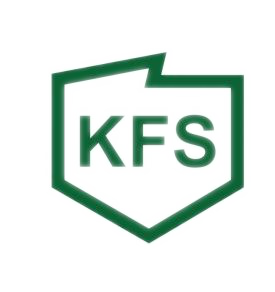 na adres:                                                                                        	Powiatowy Urząd Pracy                                                                                         	w Świnoujściu	ul. Wojska Polskiego 1/2A	72-600 ŚwinoujścieWNIOSEKo dofinansowanie kosztów kształcenia ustawicznegopracowników i  pracodawcóww formie Krajowego Funduszu SzkoleniowegoPODSTAWA PRAWNANa zasadach określonych w art. 69a Ustawy o promocji zatrudnienia i instytucjach rynku pracy (tekst jednolity Dz. U. z 2023 r. poz. 735) oraz Rozporządzenia Ministra Pracy i Polityki Społecznej z dnia 14 maja 2014r. w sprawie przyznania środków z Krajowego Funduszu Szkoleniowego (Dz. U. z 2018r., poz. 117).I. DANE PRACODAWCYPełna nazwa pracodawcy ……………………………………………………………………………………………………..…..…………………………Adres siedziby pracodawcy ……………………………………………………………………………………………………..……..………………………Miejsce prowadzenia działalności ……………………………………………………………………………………………………...…….………………………Telefon …………………………………………………………………………………………………………….…………. Fax .…………………………………………………………………………………………………………………..………..e-mail………………………………………………………………………………………………..…………………………strona  www…………………………………………………………………………….………………………………….. Numer identyfikacyjny REGON …………………………………………………………………………...………..Numer identyfikacji podatkowej NIP ………………………………………………………………...………….Forma prawna prowadzonej działalności ………………..……………………………………………………Rodzaj prowadzonej działalności gospodarczej określonej zgodnie z Polską Klasyfikacją Działalności (PKD)……………………………………………………………….……………………………………….10.Wielkość przedsiębiorstwa – zgodnie z Ustawą prawo przedsiębiorców z dnia 6 marca 2018r.   (Dz. U. z 2023 r., poz 221):□ mikro		□ mały		□ średni		□ innyMikroprzedsiębiorca to przedsiębiorca, który zatrudnia mniej niż 10 pracowników, a jego roczny obrót lub całkowity bilans roczny nie przekracza 2 mln EURO, zgodnie z załącznikiem nr 1 do rozporządzenia Rozporządzenia Komisji (UE) nr 651/2014 z dnia 17 czerwca 2014 r. uznającego niektóre rodzaje pomocy za zgodne z rynkiem wewnętrznym  w zastosowaniu art. 107 i 108 Traktatu (Dz. Urz. UE L.2014.187.1).11.  Liczba wszystkich zatrudnionych pracowników ……………..…………..…………………………..12. Osoba/ osoby uprawniona do reprezentacji i podpisania wnioskowanej umowy (zgodnie z dokumentem rejestrowym lub załączonym pełnomocnictwem –                               w przypadku osoby fizycznej należy podać numer i serię dowodu osobistego)a) imię i nazwisko ……………………………….….. stanowisko służbowe ……………………..……….....numer i seria dowodu osobistego ………………………………………………………………………………....b) imię i nazwisko ……………………………….….. stanowisko służbowe ……………………..……….....numer i seria dowodu osobistego ………………………………………………………………………………....13. Osoba wyznaczona do kontaktu z Urzędem:imię i nazwisko ……………………………..……stanowisko służbowe ………………………..…………….. nr telefonu…………………………………………………………………………………………..………………………14. Nr rachunku bankowego Pracodawcy, na który mają zostać przekazane środki KFS:……………………………………………………………………………………………………………………….…………15. Czy pracodawca korzystał z dofinansowania ze środków KFS w 2024 roku?a) korzystał                                 b) nie korzystałII. WYSOKOŚĆ I HARMONOGRAM WSPARCIARodzaj i tytuł kształcenia……………………………………………………………...……………….…….………...Nazwa i adres  instytucji szkoleniowej………………………………………………………………...………...Miejsce realizacji kształcenia………………………………………………………………………………..……….Termin realizacji (od – do)……………………………………………………...…………………………………….Cena usługi kształcenia ustawicznego (w porównaniu z ceną podobnych usług oferowanych na rynku)………………………………………………..……………………………...........................Ilość godzin………………………………………………………………………………………………………………….Rodzaj i tytuł kształcenia……………………………………………………………...……………….…….………...Nazwa i adres  instytucji szkoleniowej………………………………………………………………...………...Miejsce realizacji kształcenia………………………………………………………………………………..……….Termin realizacji (od – do)……………………………………………………...…………………………………….Cena usługi kształcenia ustawicznego (w porównaniu z ceną podobnych usług oferowanych na rynku)………………………………………………..……………………………...........................Ilość godzin………………………………………………………………………………………………………………….Rodzaj i tytuł kształcenia……………………………………………………………...……………….…….………...Nazwa i adres  instytucji szkoleniowej………………………………………………………………...………...Miejsce realizacji kształcenia………………………………………………………………………………..……….Termin realizacji (od – do)……………………………………………………...…………………………………….Cena usługi kształcenia ustawicznego (w porównaniu z ceną podobnych usług oferowanych na rynku)………………………………………………..……………………………...........................Ilość godzin………………………………………………………………………………………………………………….Cena usługi kształcenia ustawicznego (w porównaniu z ceną podobnych usług oferowanych na rynku)………………………………………………………….…………………...........................Ilość godzin………………………………………………………………………………………………………………….III. UZASADNIENIE WYBORU REALIZATORA USŁUGI KSZTAŁCENIA  USTAWICZNEGO ……………………………………………………………………………………………………...……………………………………………………………………………………………………………………………...………………………………………………………………………………………………………………………………...………………..……………….Całkowita wartość planowanych działań kształcenia ustawicznego: ....................................................w tym:- kwota wnioskowana z KFS: ……………………- kwota wkładu własnego: …………………….…Informacje o uczestnikach kształcenia ustawicznegoInformacja o planach dotyczących dalszego zatrudnienia osób objętych kształceniem ustawicznym:……………………………………………………………………………………………………………………………………………………………………………………………………………………………………………………………………………………………………………………………………………………………………………………………………………………………………………………………………………………………………………………………………………………………………………………………………………………………………………………………………………………………………………………………………………Uzasadnienie potrzeby odbycia kształcenia ustawicznego z uwzględnieniem obecnych lub przyszłych potrzeb pracodawcy oraz obowiązujących priorytetów:  ………………………………………………………………………………………….…………..………………………………………………………………………………………………………………………………………………………………………………………………………………………………………………………………………………………………………….…………...……………………………………………………………………………………………………………………………………………………………………………………………………………………………………………………………………………………………………………………....………………………………………………………………………………………….…………..………………………………………………………………………………………………………………………………………………………………………..…Pracownicy/Pracodawcy, wykazani w załączniku nr 1  do uczestnictwa w kształceniu ustawicznym□ korzystali z kształcenia ustawicznego dofinansowanego w ramach KFS finansowanego w 2024 roku*□  nie korzystali z kształcenia ustawicznego dofinansowanego w ramach KFS finansowanego w 2024 roku* w przypadku zaznaczenia odpowiedzi twierdzącej należy wskazać z jakiej formy wsparcia skorzystał pracodawca/pracownik, kiedy (data) i jakiej wysokości otrzymał dofinansowanie.……………………………………………………………………………………………………………………………………………………………………………………………………………………………………………………………………………………………………………………………………………………………………………………………………………………………………Klauzula informacyjna dla pracodawcy (dotyczy wyłącznie osób fizycznych prowadzących działalność gospodarczą zgodnie z  ustawą z dnia 6 marca 2018 Prawo Przedsiębiorców (Dz.U. z 2023r. poz. 221).Powiatowy Urząd Pracy w Świnoujściu,zgodnie z art. 13 ust. 1 i 2 Rozporządzenia Parlamentu Europejskiego i Rady (UE) 2016/679 z dnia 27 kwietnia 2016 r. w sprawie ochrony osób fizycznych w związku z przetwarzaniem danych osobowych i w sprawie swobodnego przepływu takich danych oraz uchylenia dyrektywy 95/46/WE, informuje, że:I. Administrator danych osobowych- Administratorem Danych Osobowych zgromadzonych w siedzibie tutejszego urzędu jest Powiatowy Urząd Pracy w Świnoujściu z siedzibą przy ul. Wojska Polskiego 1/2a,                               72-600 Świnoujście.II. Inspektor Ochrony Danych- Z Inspektorem Ochrony Danych możesz skontaktować się w sprawach ochrony swoich danych pod adresem e-mail: iodo@pup.swinoujscie.pl pod numerem telefonu 91 321 97 77 lub pisemnie na adres naszej siedziby wskazany w pkt 1III. Cele i podstawa prawna przetwarzania danych osobowych- Podstawą przetwarzania moich danych osobowych jest ustawa z dnia 20 kwietnia 2004r.  o promocji zatrudnienia i instytucjach rynku pracy (tekst jedn. Dz.U z 2023r., poz. 735), która określa szczegółowo zakres i cel przetwarzania danych osobowych oraz akty wykonawcze  do tej ustawy; na podstawie art. 6 ust. 1 pkt b, c i e RODO.IV. Obowiązek podania danych osobowych- Podanie danych osobowych jest wymogiem ustawowym i jest warunkiem nawiązania współpracy oraz uzyskania pomocy, w postaci usług i instrumentów rynku pracy                                   w powiatowym urzędzie pracy. Konsekwencją niepodania wszystkich wymaganych danych osobowych będzie odmowa korzystania z usług i instrumentów realizowanych przez Powiatowy Urząd Pracy w Świnoujściu.V. Odbiorcy danych- W związku z przetwarzaniem moich danych osobowych w celach wskazanych w ustawie  z dnia 20 kwietnia 2004r. o promocji zatrudnienia i instytucjach rynku pracy (tekst jedn. Dz.U z 2023 r., poz.735), dane osobowe mogą być udostępniane podmiotom w zakresie i w celach, które wynikają z przepisów prawa; MRPiPS, które może tworzyć rejestry centralne zawierające dane dotyczące m.in. pracodawców i podmiotów korzystających z form wsparcia realizowanych przez Powiatowy Urząd Pracy w Świnoujściu.VI. Okres przechowywania danych- Twoje dane osobowe będą przetwarzane przez okres korzystania z usług Powiatowego Urzędu Pracy w Świnoujściu, a po zakończeniu wg obowiązujących przepisów Instrukcji Kancelaryjnej oraz Rzeczowego Wykazu Akt (B-10).VII. Zautomatyzowane podejmowanie decyzji- Twoje dane osobowe nie są poddawane zautomatyzowanemu podejmowaniu decyzji. VIII. Informacja o wymogu/dobrowolności podania danych- Podanie danych ma charakter dobrowolny, ale jest niezbędne do realizacji zadań zawartych w ustawie z dnia 20 kwietnia 2004r. o promocji zatrudnienia i instytucjach rynku pracy (tekst jedn. Dz.U z 2023 r., poz. 735).IX. Prawa osób, których dane dotyczą- Przysługuje Ci prawo dostępu do treści swoich danych oraz prawo ich sprostowania, usunięcia, ograniczenia przetwarzania, prawo do przenoszenia danych, prawo wniesienia sprzeciwu. Jednocześnie informujemy, że usunięcie danych osobowych lub ograniczenie ich przetwarzania jest jednoznaczne z niemożliwością korzystania z form wsparcia zawartych w ustawie z dnia 20 kwietnia 2004r. o promocji zatrudnienia i instytucjach rynku pracy (tekst jedn. Dz.U z 2023r., poz. 735)X. Bezpieczeństwo i ochrona danych osobowych- Dane zgromadzone w wyniku działania monitoringu mają na celu wyłącznie zwiększenie bezpieczeństwa ludzi i mienia i dla ochrony danych osobowych i nie zostaną wykorzystane w żadnym innym celu. Monitoringiem objęte są wyłącznie miejsca ogólnodostępne w ciągach komunikacyjnych oraz otoczeniu Powiatowego Urzędu Pracy w Świnoujściu;XI. Prawo wniesienia skargi do organu nadzorczego- W przypadku uznania, iż przetwarzanie przez Powiatowy Urząd Pracy w Świnoujściu Twoich danych osobowych narusza przepisy RODO, przysługuje Ci prawo do wniesienia skargi   do właściwego organu nadzorczego.                                                                                                  							……………………………….                                                                                                         Data i podpis pracodawcy  Uwaga!Umowa o przyznanie środków z limitu Krajowego Funduszu Szkoleniowego na kształcenie ustawiczne może zostać zawarta tylko na działania, które jeszcze się nie rozpoczęły!Wysokość wsparcia:80% kosztów kształcenia ustawicznego sfinansuje KFS, nie więcej jednak niż do wysokości 300% przeciętnego wynagrodzenia w danym roku na jednego uczestnika, pracodawca pokryje 20% kosztów;100% kosztów kształcenia ustawicznego – jeśli należy do grupy mikroprzedsiębiorstw, nie więcej jednak niż do wysokości 300% przeciętnego wynagrodzenia w danym roku na jednego uczestnika.Wkład własny:Nie należy przy wyliczaniu wkładu własnego pracodawcy uwzględniać innych kosztów, które pracodawca ponosi w związku z udziałem pracowników w kształceniu ustawicznym, np. wynagrodzenia za godziny nieobecności w pracy w związku z uczestnictwem w zajęciach, kosztów delegacji w przypadku konieczności dojazdu do miejscowości innej niż miejsce pracy itp.ZAŁĄCZNIKI DO NINIEJSZEGO WNIOSKU:Załącznik nr 1  – Lista uczestników, stanowiąca Załącznik Nr 1 do Umowy na dofinansowanie kosztów kształcenia ustawicznego pracowników i  pracodawców                    w formie Krajowego Funduszu Szkoleniowego,Załącznik nr 2  – Oświadczenie o otrzymaniu /nieotrzymaniu pomocy publicznej,Załącznik nr 3  – Program kształcenia ustawicznego lub zakres egzaminu,Załącznik nr 4 – Kopia dokumentu potwierdzającego oznaczenie formy prawnej prowadzonej działalności – w przypadku braku wpisu do Krajowego Rejestru Sądowego lub CEIDG,Załącznik nr 5 – Wzór dokument potwierdzającego kompetencje nabyte przez uczestników kształcenia, wystawianego przez realizatora usługi kształcenia ustawicznego, Załącznik nr 6 – Formularz informacji przedstawianych przy ubieganiu się o pomoc                            de minimis,   Załącznik nr 7 - pełnomocnictwo określające jego zakres i podpisane przez osoby uprawnione do reprezentacji pracodawcy lub przedsiębiorcy - w przypadku, gdy pracodawcę lub przedsiębiorcę reprezentuje pełnomocnik, musi być załączone                         w oryginale, w postaci notarialnie potwierdzonej kopii lub kopii potwierdzonej                        za zgodność z oryginałem przez osobę lub osoby udzielające pełnomocnictwa (tj. osobę lub osoby uprawnione do reprezentacji pracodawcy lub przedsiębiorcy). Podpis lub podpisy osób uprawnionych do występowania w obrocie prawnym w imieniu pracodawcy muszą być czytelne lub opatrzone pieczątkami imiennymi.Załącznik Nr 2 – „Załącznik Nr 1 do wniosku o dofinansowanie kosztów kształcenia ustawicznego pracowników i pracodawców w formie Krajowego Funduszu Szkoleniowego”Załącznik nr 1  do wniosku o dofinansowanie kosztów kształcenia ustawicznego pracowników i pracodawców w formie Krajowego Funduszu Szkoleniowego …………………………………………………..Pieczątka pracodawcyInformacja o uczestnikach szkoleniaZałącznik Nr 3 – „Załącznik Nr 2 do wniosku o dofinansowanie kosztów kształcenia ustawicznego pracowników i pracodawców w formie Krajowego Funduszu Szkoleniowego - Oświadczenie Wnioskodawcy (podmiotu prowadzącego działalność gospodarczą, niepublicznego przedszkola, niepublicznej szkoły, producenta rolnego *) o otrzymanej pomocy publicznej de minimis”Załącznik nr 2  do wniosku o dofinansowanie kosztów kształcenia ustawicznego pracowników i pracodawców w formie Krajowego Funduszu Szkoleniowego………………………………………..miejscowość, data……………………………………Wnioskodawca……………………………………adres……………………………………PESEL/REGON/NIP*Oświadczenie Wnioskodawcy (podmiotu prowadzącego działalność gospodarczą, niepublicznego przedszkola, niepublicznej szkoły, producenta rolnego *)o otrzymanej pomocy publicznej de minimisJa, niżej podpisany (a)/ działając w imieniu Wnioskodawcy * jako jego ……………………,    oświadczam, że             w roku, w którym ubiegam się o pomoc oraz w ciągu  2  poprzedzających go  lat:nie otrzymałem pomocy de minimis*otrzymałem pomoc de minimis*……………………………………….……………………………………………………………………………………………….…..………………………………………………………….……………………………………………………………………………………………………..………………………………      (podać źródła pomocy i dołączyć  wszystkie zaświadczenia – kopie potwierdzone przez                       Wnioskodawcę za zgodność z oryginałem )Prawdziwość oświadczenia potwierdzam własnoręcznym podpisem. Znana jest mi treść                            art. 233 § 1 Kodeksu karnego o odpowiedzialności  za podanie nieprawdy lub  zatajenie prawdy.……………..                                                           			…………………………………………        data                                                                                                                                 		         pieczęć firmowa oraz  podpisy osób                                                                                                                                             		          reprezentujących  Wnioskodawcę                                                                        *-niepotrzebne skreślić  Załącznik Nr 4 - „Załącznik Nr 3 do wniosku o dofinansowanie kosztów kształcenia ustawicznego pracowników i pracodawców w formie Krajowego Funduszu Szkoleniowego – PROGRAM SZKOLENIA I/LUB STUDIÓW PODYPLOMOWYCH I/LUB EGZAMINU”Załącznik nr 3  do wniosku o dofinansowanie kosztów kształcenia ustawicznego pracowników i pracodawców w formie Krajowego Funduszu SzkoleniowegoPROGRAMSZKOLENIA  I/LUB  STUDIÓW  PODYPLOMOWYCH  I/LUB  EGZAMINU                                                                  		 …………..………………………………………………………….                                                                                	 (podpis i pieczęć kierownika szkolenia bądź osoby uprawnionej)WyszczególnienieWyszczególnienieLiczba pracodawcówLiczba pracodawcówLiczba pracownikówLiczba pracownikówWyszczególnienieWyszczególnieniemężczyźnikobietymężczyźnikobietyObjęci wsparciem ogółem Objęci wsparciem ogółem Według rodzajów wsparciaKursyWedług rodzajów wsparciaStudia podyplomoweWedług rodzajów wsparciaEgzaminyWedług rodzajów wsparciaBadania lekarskie i/lub psychologiczneWedług rodzajów wsparciaUbezpieczenie NNWWedług grup wiekowych15-24 lataWedług grup wiekowych25-34 lataWedług grup wiekowych35-44 lataWedług grup wiekowych45 lat i więcejL. p.Numer porządkowy uczestnikaPłećWiekWykształcenieStanowisko na jakim pracujeCzy osoba pracuje w szczególnych warunkach lub wykonuje prace o szczególnym charakterze?TAK/NIENazwa szkolenia w którym osoba weźmie udziałKtóry z priorytetów Ministra Rodziny, Pracy i Polityki Społecznej został spełniony lub Rady Rynku Pracy (w przypadku rezerwy KFS) ? 1234567891011121314151617Nazwa organizatora szkolenia i/lub studiów podyplomowych i/lub egzaminuNazwa organizatora szkolenia i/lub studiów podyplomowych i/lub egzaminuNazwa organizatora szkolenia i/lub studiów podyplomowych i/lub egzaminuNazwa organizatora szkolenia i/lub studiów podyplomowych i/lub egzaminuNazwa organizatora szkolenia i/lub studiów podyplomowych i/lub egzaminuNazwa organizatora szkolenia i/lub studiów podyplomowych i/lub egzaminuOsoba reprezentująca organizatora szkolenia i/lub studiów podyplomowych i/lub egzaminuOsoba reprezentująca organizatora szkolenia i/lub studiów podyplomowych i/lub egzaminuOsoba reprezentująca organizatora szkolenia i/lub studiów podyplomowych i/lub egzaminuOsoba reprezentująca organizatora szkolenia i/lub studiów podyplomowych i/lub egzaminuOsoba reprezentująca organizatora szkolenia i/lub studiów podyplomowych i/lub egzaminuOsoba reprezentująca organizatora szkolenia i/lub studiów podyplomowych i/lub egzaminuwojewództwowojewództwowojewództwomiastomiastokod pocztowyulicaulicaulicaulicaNr telefonu / nr fax.Nr telefonu / nr fax.Miejsce – adres zajęć teoretycznych szkolenia i/lub studiów podyplomowych i/lub egzaminuMiejsce – adres zajęć teoretycznych szkolenia i/lub studiów podyplomowych i/lub egzaminuMiejsce – adres zajęć teoretycznych szkolenia i/lub studiów podyplomowych i/lub egzaminuMiejsce – adres zajęć teoretycznych szkolenia i/lub studiów podyplomowych i/lub egzaminuMiejsce – adres zajęć praktycznych  szkolenia i/lub studiów podyplomowych i/lub egzaminuMiejsce – adres zajęć praktycznych  szkolenia i/lub studiów podyplomowych i/lub egzaminuNazwa szkolenia i/lub studiów podyplomowych i/lub egzaminuNazwa szkolenia i/lub studiów podyplomowych i/lub egzaminuNazwa szkolenia i/lub studiów podyplomowych i/lub egzaminuNazwa szkolenia i/lub studiów podyplomowych i/lub egzaminuNazwa szkolenia i/lub studiów podyplomowych i/lub egzaminuNazwa szkolenia i/lub studiów podyplomowych i/lub egzaminuZakres/program kształcenia ustawicznego lub zakres egzaminuZakres/program kształcenia ustawicznego lub zakres egzaminuZakres/program kształcenia ustawicznego lub zakres egzaminuZakres/program kształcenia ustawicznego lub zakres egzaminuZakres/program kształcenia ustawicznego lub zakres egzaminuZakres/program kształcenia ustawicznego lub zakres egzaminuCzas trwania szkolenia i/lub studiów podyplomowych i/lub egzaminuTermin szkolenia: od ………………………..………. do …………………………………Czas trwania szkolenia i/lub studiów podyplomowych i/lub egzaminuTermin szkolenia: od ………………………..………. do …………………………………Czas trwania szkolenia i/lub studiów podyplomowych i/lub egzaminuTermin szkolenia: od ………………………..………. do …………………………………Czas trwania szkolenia i/lub studiów podyplomowych i/lub egzaminuTermin szkolenia: od ………………………..………. do …………………………………Czas trwania szkolenia i/lub studiów podyplomowych i/lub egzaminuTermin szkolenia: od ………………………..………. do …………………………………Czas trwania szkolenia i/lub studiów podyplomowych i/lub egzaminuTermin szkolenia: od ………………………..………. do …………………………………Liczba godzin ogółem : ……………………Liczba godzin ogółem : ……………………Liczba godzin ogółem : ……………………Liczba godzin ogółem : ……………………Liczba godzin ogółem : ……………………Liczba godzin ogółem : ……………………Łączna liczba uczestników szkolenia i/lub studiów podyplomowych i/lub egzaminu, planowana przez organizatora kształcenia w w/w terminie i miejscu  ……………………………………Łączna liczba uczestników szkolenia i/lub studiów podyplomowych i/lub egzaminu, planowana przez organizatora kształcenia w w/w terminie i miejscu  ……………………………………Łączna liczba uczestników szkolenia i/lub studiów podyplomowych i/lub egzaminu, planowana przez organizatora kształcenia w w/w terminie i miejscu  ……………………………………Łączna liczba uczestników szkolenia i/lub studiów podyplomowych i/lub egzaminu, planowana przez organizatora kształcenia w w/w terminie i miejscu  ……………………………………Łączna liczba uczestników szkolenia i/lub studiów podyplomowych i/lub egzaminu, planowana przez organizatora kształcenia w w/w terminie i miejscu  ……………………………………Łączna liczba uczestników szkolenia i/lub studiów podyplomowych i/lub egzaminu, planowana przez organizatora kształcenia w w/w terminie i miejscu  ……………………………………Koszt osobogodziny: …………………………...………..Koszt kształcenia 1 osoby: ……………………..……..Koszt osobogodziny: …………………………...………..Koszt kształcenia 1 osoby: ……………………..……..Koszt osobogodziny: …………………………...………..Koszt kształcenia 1 osoby: ……………………..……..Koszt osobogodziny: …………………………...………..Koszt kształcenia 1 osoby: ……………………..……..Koszt osobogodziny: …………………………...………..Koszt kształcenia 1 osoby: ……………………..……..Koszt osobogodziny: …………………………...………..Koszt kształcenia 1 osoby: ……………………..……..Kadra dydaktyczna realizująca kształcenie: .……………………………………………………………..……………………………………………………………...………………………………………………………………itd.Kadra dydaktyczna realizująca kształcenie: .……………………………………………………………..……………………………………………………………...………………………………………………………………itd.Kadra dydaktyczna realizująca kształcenie: .……………………………………………………………..……………………………………………………………...………………………………………………………………itd.Kadra dydaktyczna realizująca kształcenie: .……………………………………………………………..……………………………………………………………...………………………………………………………………itd.Kadra dydaktyczna realizująca kształcenie: .……………………………………………………………..……………………………………………………………...………………………………………………………………itd.Kadra dydaktyczna realizująca kształcenie: .……………………………………………………………..……………………………………………………………...………………………………………………………………itd.Rodzaj niezbędnych badań lekarskich stwierdzających zdolność kandydata do uczestnictwa w szkoleniu …………………………………………………………………………………………………………………..………Rodzaj niezbędnych badań lekarskich stwierdzających zdolność kandydata do uczestnictwa w szkoleniu …………………………………………………………………………………………………………………..………Rodzaj niezbędnych badań lekarskich stwierdzających zdolność kandydata do uczestnictwa w szkoleniu …………………………………………………………………………………………………………………..………Rodzaj niezbędnych badań lekarskich stwierdzających zdolność kandydata do uczestnictwa w szkoleniu …………………………………………………………………………………………………………………..………Rodzaj niezbędnych badań lekarskich stwierdzających zdolność kandydata do uczestnictwa w szkoleniu …………………………………………………………………………………………………………………..………Rodzaj niezbędnych badań lekarskich stwierdzających zdolność kandydata do uczestnictwa w szkoleniu …………………………………………………………………………………………………………………..………Nabyte kwalifikacje /rodzaj uprawnień/ typ dokumentu potwierdzającego ukończenie szkolenia:…………………………………………………………………………………………………………………………….Nabyte kwalifikacje /rodzaj uprawnień/ typ dokumentu potwierdzającego ukończenie szkolenia:…………………………………………………………………………………………………………………………….Nabyte kwalifikacje /rodzaj uprawnień/ typ dokumentu potwierdzającego ukończenie szkolenia:…………………………………………………………………………………………………………………………….Nabyte kwalifikacje /rodzaj uprawnień/ typ dokumentu potwierdzającego ukończenie szkolenia:…………………………………………………………………………………………………………………………….Nabyte kwalifikacje /rodzaj uprawnień/ typ dokumentu potwierdzającego ukończenie szkolenia:…………………………………………………………………………………………………………………………….Nabyte kwalifikacje /rodzaj uprawnień/ typ dokumentu potwierdzającego ukończenie szkolenia:…………………………………………………………………………………………………………………………….